Број: 354-18-О/1КОНКУРСНА ДОКУМЕНТАЦИЈАНабавка ендоскопских акцесорија и средстава за дијагностичке и терапијске процедуре у ендоскопском кабинету за потребе Клиничког центра ВојводинеОТВОРЕНИ ПОСТУПАКБРОЈ 354-18-ОНови Сад, јануар 2019. годинеНа основу Закона о јавним набавкама („Сл. гласник РС” бр. 124/12, 14/15 и 68/15 у даљем тексту: Закон), и Правилника о обавезним елементима конкурсне документације у поступцима јавних набавки и начину доказивања испуњености услова („Сл. гласник РС” бр. 86/2015), Одлуке о покретању поступка предметне јавне набавке и Решења о образовању комисије за предметну јавну набавку, припремљена је:КОНКУРСНА ДОКУМЕНТАЦИЈАу отвореном поступку јавне набавке добара бр. 354-18-O - Набавка ендоскопских акцесорија и средстава за дијагностичке и терапијске процедуре у ендоскопском кабинету за потребе Клиничког центра Војводине Конкурсна документација садржи:ОПШТИ ПОДАЦИ О НАБАВЦИПОДАЦИ О ПРЕДМЕТУ ЈАВНЕ НАБАВКЕПредмет јавне набавке је обликован по партијама:Наручилац не спроводи поступак ради закључења оквирног споразума.ОПИС ПРЕДМЕТА ЈАВНЕ НАБАВКЕВРСТА, ТЕХНИЧКЕ КАРАКТЕРИСТИКЕ, КВАЛИТЕТ, КОЛИЧИНА И ОПИС ПРЕДМЕТА ЈАВНЕ НАБАВКЕ, НАЧИН СПРОВОЂЕЊА КОНТРОЛЕ И ОБЕЗБЕЂИВАЊА ГАРАНЦИЈЕ КВАЛИТЕТАУСЛОВИ ЗА УЧЕШЋЕ У ПОСТУПКУ ЈАВНЕ НАБАВКЕ ИЗ ЧЛ. 75. И 76. ЗАКОНА И УПУТСТВО КАКО СЕ ДОКАЗУЈЕ ИСПУЊЕНОСТ ТИХ УСЛОВАПод пуном материјалном и кривичном одговорношћу изјављујем да понуђач ________________________________________  из _________________________, ул._____________________________  испуњава ниже наведене услове из члана 75. и 76. Закона о јавним набавкама, и да располаже доказима из члана 77. Закона о јавним набавкама.Докази из тачака 2. и 3. не могу бити старији од два месеца пре отварања понуда.ОБАВЕЗНИ УСЛОВИ ЗА УЧЕШЋЕ У ПОСТУПКУ ЈАВНЕ НАБАВКЕ ИЗ ЧЛАНА 75. ЗАКОНА о ЈН: испуњеност услова понуђач доказује достављањем доказа за тачку 4. а остале доказе потврђује законски заступник понуђача потписаном и печатираном ОВОМ ИЗЈАВОМ.ДОДАТНИ УСЛОВИ ЗА УЧЕШЋЕ У ПОСТУПКУ ЈАВНЕ НАБАВКЕ ИЗ ЧЛАНА 76. ЗАКОНА о ЈН: испуњеност услова понуђач доказује искључиво достављањем доказа наведених у табели.ИСПУЊЕНОСТ УСЛОВА понуђач попуњава са ДА или НЕ.Доказивање испуњености услова за учешће у поступку јавне набавкеНаведене доказе о испуњености услова понуђач може доставити у виду неоверених копија, а наручилац може пре доношења одлуке о додели уговора да тражи од понуђача, чија је понуда на основу извештаја комисије за јавну набавку оцењена као најповољнија, да достави на увид оригинал или оверену копију свих или поједних доказа.Ако понуђач у остављеном, примереном року који не може бити краћи од пет дана, не достави доказе за испуњеност услова наведених у изјави, наручилац ће његову понуду одбити као неприхватљиву.У складу са чланом 77. став 4. Закона, понуђачи испуњеност свих или појединих услова, доказују достављањем изјаве којом понуђачи под пуном материјалном и кривичном одговорношћу потврђују да испуњавају наведене услове, осим услова из члана 75. став 1. тачка 5. Закона, да понуђач има важећу дозволу надлежног органа за обављање делатности која је предмет јавне набавке, ако је таква дозвола предвиђена посебним прописом, и додатних услова из члана 76. Закона. Понуђач може за доказе који су јавно доступни да наведе који су то докази и на којој интернет страници надлежних органа се налазе.Наручилац ће пре доношења одлуке о додели уговора од понуђача  чија је понуда оцењена као најповољнија затражити да достави копију захтеваних доказа о испуњености услова, или да захтева на увид оригинал или оверену копију свих или поједних доказа. Такође, испуњеност доказа може да затражи и од осталих понуђача. Уколико је доказ о испуњености услова електронски документ, понуђач доставља копију електронског документа у писаном облику, у складу са законом којим се уређује електронски документ.Ако се у држави у којој понуђач има седиште не издају тражени докази, понуђач може, уместо доказа, приложити своју писану изјаву, дату под кривичном и материјалном одговорношћу оверену пред судским или управним органом, јавним бележником или другим надлежним органом те државе.Ако понуђач има седиште у другој држави, наручилац може да провери да ли су документи којима понуђач доказује испуњеност тражених услова издати од стране надлежних органа те државе.Уколико понуду подноси група понуђача, понуђач је дужан да за сваког члана групе понуђача достави наведене доказе да испуњава обавезне услове из члана 75. став 1. тач. 1) до 4) а доказ из члана 75. став 1. тач. 5) Закона дужан је да достави понуђач из групе понуђача којем је поверено извршење дела набавке за који је неопходна испуњеност тог услова.Додатне услове група понуђача испуњава заједно.Уколико понуђач подноси понуду са подизвођачем, понуђач је дужан да за подизвођача достави доказе да испуњава услове из члана 75. став 1. тач. 1) до 4) Закона, а доказ из члана 75. став 1. тач. 5). Закона, за део набавке који ће понуђач извршити преко подизвођача.Понуђач је дужан да без одлагања писмено обавести наручиоца о било којој промени у вези са испуњеношћу услова из поступка јавне набавке, која наступи до доношења одлуке, односно закључења уговора, односно током важења уговора о јавној набавци и да је документује на прописани начин.Место: ___________________Датум: ___________________ЈН бр. 354-18-ОУПУТСТВО ПОНУЂАЧИМА КАКО ДА САЧИНЕ ПОНУДУ1. ПОДАЦИ О ЈЕЗИКУ НА КОЈЕМ ПОНУДА МОРА ДА БУДЕ САСТАВЉЕНАПонуда се саставља на српском језику, ћириличним или латиничним писмом.2. НАЧИН НА КОЈИ ПОНУДА МОРА ДА БУДЕ САЧИЊЕНАПонуда се попуњава помоћу рачунара или хемијске оловке (штампаним словима, на обрацима који су саставни део конкурсне документације).Понуђач понуду подноси у затвореној коверти или кутији, затворену на начин да се приликом отварања понуда може са сигурношћу утврдити да се први пут отвара.На полеђини коверте или на кутији навести назив и адресу понуђача.У случају да понуду подноси група понуђача, на коверти је потребно назначити да се ради о групи понуђача и навести називе и адресу свих учесника у заједничкој понуди.Понуду доставити непосредно или путем поште на адресу: Клинички центар Војводине, 21000 Нови Сад, Хајдук Вељкова број 1, искључиво преко писарнице Клиничког центра Војводине, са назнаком да је реч о понуди, уз обавезно навођење предмета набавке, редног броја набавке, као и редног броја и назива партије  (подаци дати у поглављу 1. конкурсне документације).На полеђини понуде обавезно ставити назнаку „НЕ ОТВАРАТИ”.Понуда се сматра благовременом уколико је примљена од стране наручиоца до датума (дана) и часа назначеног у Позиву за подношење понуда.Наручилац ће, по пријему одређене понуде, на коверти, односно кутији у којој се понуда налази, обележити време пријема и евидентирати број и датум понуде према редоследу приспећа. Уколико је понуда достављена непосредно наручулац ће понуђачу предати потврду пријема понуде. У потврди о пријему наручилац ће навести датум и сат пријема понуде.Понуда коју наручилац није примио у року одређеном за подношење понуда, односно која је примљена по истеку дана и сата до којег се могу понуде подносити, сматраће се неблаговременом.Ако је поднета неблаговремена понуда, наручилац ће је по окончању поступка отварања вратити неотворену понуђачу, са назнаком да је поднета неблаговремено.Моле се понуђачи да приликом паковања понуде Образац понуде ставе на прво место у односу на остала документа, због ефикасности поступка отварања понуда.3. ПАРТИЈЕПредмет јавне набавке je обликован по партијама.Понуђач може да поднесе понуду за једну или више партија. Понуда мора да обухвати најмање једну целокупну партију.Понуђач је дужан да у понуди наведе да ли се понуда односи на целокупну набавку или само на одређене партије.У случају да понуђач поднесе понуду за више партија, она мора бити поднета тако да се може оцењивати за сваку партију посебно.Докази из чл. 75. и 76. Закона, у случају да понуђач поднесе понуду за више партија, не морају бити достављени за сваку партију посебно, односно могу бити достављени у једном примерку за све партије.Понуђачи који подносе понуде за више партија морају посебно одвојити (јасно назначити или сл.) и доставити документацију о испуњености услова (поглавље 4. конкурсне документације), и такође посебно одвојити (јасно назначити или сл.) понуде са припадајућом документацијом за сваку партију понаособ. Моле се понуђачи да приликом паковања понуде Образац понуде ставе на прво место у односу на остала документа, због ефикасности самог поступка отварања понуда.4.  ПОНУДА СА ВАРИЈАНТАМАПодношење понуде са варијантама није дозвољено.5. НАЧИН ИЗМЕНЕ, ДОПУНЕ И ОПОЗИВА ПОНУДЕУ року за подношење понуде понуђач може да измени, допуни или опозове своју понуду на начин који је одређен за подношење понуде.Понуђач је дужан да јасно назначи који део понуде мења односно која документа накнадно доставља. Писано обавештење о измени, допуни или опозиву понуде понуђач доставља непосредно или путем поште на адресу: Клинички центар Војводине, 21000 Нови Сад, Хајдук Вељкова број 1, искључиво преко писарнице Клиничког центра Војводине, са назнаком да је реч о измени, допуни или опозиву понуде, уз обавезно навођење предмета набавке, редног броја набавке, као и редног броја и назива партије (подаци дати у поглављу 1. конкурсне документације).На полеђини коверте или на кутији навести назив и адресу понуђача. У случају да понуду подноси група понуђача, на коверти је потребно назначити да се ради о групи понуђача и навести називе и адресу свих учесника у заједничкој понуди.По истеку рока за подношење понуда понуђач не може да повуче нити да мења своју понуду.6. УЧЕСТВОВАЊЕ У ЗАЈЕДНИЧКОЈ ПОНУДИ ИЛИ КАО ПОДИЗВОЂАЧ Понуђач може да поднесе само једну понуду.Понуђач који је самостално поднео понуду не може истовремено да учествује у заједничкој понуди или као подизвођач, нити исто лице може учествовати у више заједничких понуда.У Обрасцу понуде, понуђач наводи на који начин подноси понуду, односно да ли подноси понуду самостално, или као заједничку понуду, или подноси понуду са подизвођачем.7. ПОНУДА СА ПОДИЗВОЂАЧЕМУколико понуђач подноси понуду са подизвођачем дужан је да у Обрасцу понуде наведе да понуду подноси са подизвођачем, проценат укупне вредности набавке који ће поверити подизвођачу, а који не може бити већи од 50%, као и део предмета набавке који ће извршити преко подизвођача.Понуђач у Обрасцу понуде наводи назив и седиште подизвођача, уколико ће делимично извршење набавке поверити подизвођачу.Уколико уговор о јавној набавци буде закључен између наручиоца и понуђача који подноси понуду са подизвођачем, тај подизвођач ће бити наведен и у уговору о јавној набавци.Понуђач је дужан да за подизвођаче достави доказе о испуњености услова који су наведени у поглављу 4. конкурсне документације, у складу са Упутством како се доказује испуњеност услова.Понуђач је дужан да наручиоцу, на његов захтев, омогући приступ код подизвођача, ради утврђивања испуњености тражених услова.Понуђач у потпуности одговара наручиоцу за извршење обавеза из поступка јавне набавке, односно извршење уговорних обавеза, без обзира на број подизвођача.Наручилац не дозвољава пренос доспелих потраживања директно подизвођачу у смислу члана 80. став 9. Закона о јавним набавкамa.8. ЗАЈЕДНИЧКА ПОНУДАПонуду може поднети група понуђача.Уколико понуду подноси група понуђача, саставни део заједничке понуде мора бити споразум којим се понуђачи из групе међусобно и према наручиоцу обавезују на извршење јавне набавке, а који обавезно садржи податке из члана 81. ст. 4. тач. 1) до 6) Закона и то податке о:Податке о члану групе који ће бити носилац посла, односно који ће поднети понуду и који ће заступати групу понуђача пред наручиоцем и, Опис послова сваког понуђача из групе понуђача у извршење уговора.Група понуђача је дужна да достави све доказе о испуњености услова који су наведени у поглављу 4. конкурсне документације, у складу са Упутством како се доказује испуњеност услова.Понуђачи из групе понуђача одговарају неограничено солидарно према наручиоцу.Задруга може поднети понуду самостално, у своје име, а за рачун задругара или заједничку понуду у име задругара.Ако задруга подноси понуду у своје име за обавезе из поступка јавне набавке и уговора о јавној набавци одговара задруга и задругари у складу са законом.Ако задруга подноси заједничку понуду у име задругара за обавезе из поступка јавне набавке и уговора о јавној набавци неограничено солидарно одговарају задругари.9. НАЧИН И УСЛОВИ ПЛАЋАЊА, ГАРАНТНИ РОК, КАО И ДРУГЕ ОКОЛНОСТИ ОД КОЈИХ ЗАВИСИ ПРИХВАТЉИВОСТ ПОНУДЕ9.1. Захтеви у погледу начина, рока и услова плаћањаНаручилац захтева одложено плаћање са роком од 90 дана од дана испоруке добара, а све на основу документа који испоставља понуђач и потписује уговором овлашћено лице наручиоца, а којим је потврђена испорука добара. Плаћање се врши уплатом на рачун понуђача.Понуђачу није дозвољено да захтева аванс.9.2. Захтеви у погледу гарантног рокаНаручилац нема захтеве у погледу гарантног рока.9.3. Захтев у погледу рока (испоруке добара, извршења услуге, извођења радова)Наручилац захтева да испорука буде сукцесивна, по захтеву Наручиоца, а рок испоруке да не буде дужи од 24 чаca од часа подношења захтева Наручиоца сваког календарског дана у години, без обзира да ли рок испоруке истиче у радни дан или не. Рок испоруке мора бити изражен у часовима као целом броју, и не може се изражавати у децималама или другим јединицама за мерење времена.Место испоруке добара која су предмет јавне набавке је ФЦО магацин Центра за медицинско снабдевање - болничка апотека наручиоца или у одређену клиничку апотеку по налогу уговором овлашћеног лица наручиоца, са обавезом истовара добара.9.4. Захтев у погледу рока важења понудеРок важења понуде не може бити краћи од 60 дана од дана отварања понуда.У случају истека рока важења понуде, Наручилац је дужан да у писаном облику затражи од понуђача продужење рока важења понуде.Понуђач који прихвати захтев за продужење рока важења понуде на може мењати понуду.9.5. Други захтевиНаручилац захтева да понуђач достави каталоге понуђених добара на српском језику и означи у истим добра која нуди. Прихватиће се и каталог на страном језику уз обавезан слободан превод понуђача са приложеном изјавом да је превод на српски језик веродостојан и да одговара свим подацима наведеним у каталогу.Дозвољено је приложити извод из каталога, извод из каталога на страном језику и превод на српски језик, штампани примерак електронског каталога, оригинално упутство за употребу или било који други документ који јасно наводи све захтеване карактеристике понуђеног добра. Наручилац не захтева да се доставе преводи сертификата.10. ВАЛУТА И НАЧИН НА КОЈИ МОРА ДА БУДЕ НАВЕДЕНА И ИЗРАЖЕНА ЦЕНА У ПОНУДИЦена мора бити исказана у динарима, са и без пореза на додату вредност, са урачунатим свим трошковима које понуђач има у реализацији предметне јавне набавке, с тим да ће се за оцену понуде узимати у обзир цена без пореза на додату вредност.У цену је урачуната цена предмета јавне набавке, испорука, и остали трошкови.Цена је фиксна и не може се мењати.Ако је у понуди исказана неуобичајено ниска цена, наручилац ће поступити у складу са чланом 92. Закона.Ако понуђена цена укључује увозну царину и друге дажбине, понуђач је дужан да тај део одвојено искаже у динарима.11. ПОДАЦИ О ДРЖАВНОМ ОРГАНУ ИЛИ ОРГАНИЗАЦИЈИ, ОДНОСНО ОРГАНУ ИЛИ СЛУЖБИ ТЕРИТОРИЈАЛНЕ АУТОНОМИЈЕ ИЛИ ЛОКАЛНЕ САМОУПРАВЕ ГДЕ СЕ МОГУ БЛАГОВРЕМЕНО ДОБИТИ ИСПРАВНИ ПОДАЦИ О ПОРЕСКИМ ОБАВЕЗАМА, ЗАШТИТИ ЖИВОТНЕ СРЕДИНЕ, ЗАШТИТИ ПРИ ЗАПОШЉАВАЊУ, УСЛОВИМА РАДА И СЛ., А КОЈИ СУ ВЕЗАНИ ЗА ИЗВРШЕЊЕ УГОВОРА О ЈАВНОЈ НАБАВЦИПодаци о пореским обавезама се могу добити у Пореској управи, Министарства финансија.Подаци о заштити животне средине се могу добити у Агенцији за заштиту животне средине и у Министарству пољопривреде и заштите животне средине.Подаци о заштити при запошљавању и условима рада се могу добити у Министарству за рад, запошљавање, борачка и социјална питања.12. ПОДАЦИ О ВРСТИ, САДРЖИНИ, НАЧИНУ ПОДНОШЕЊА, ВИСИНИ И РОКОВИМА ОБЕЗБЕЂЕЊА ИСПУЊЕЊА ОБАВЕЗА ПОНУЂАЧАПонуђач који је изабран као најповољнији је дужан да приликом потписивања уговора достави:регистровану бланко меницу и менично овлашћење за добро извршење посла на износ од 10% од укупне вредности уговора без урачунатог ПДВ-a, која је наплатива у случајевима предвиђеним конкурсном документацијом, тј. у случају да изабрани понуђач не испуњава своје обавезе из уговора. Меница мора бити оверена печатом и потписана од стране лица овлашћеног за заступање, а уз исту мора бити достављено попуњено и оверено менично овлашћење – писмо, са назначеним износом.Понуђач је дужан да достави и копију извода из Регистра меница и овлашћења који се налази на интернет страници Народне банке Србије, као доказ да је меница евидентирана и регистрована у Регистру меница и овлашћења, у складу са Законом о платном промету („Сл. лист СРЈ“, бр. 3/2002 и 5/2003 и „Сл. гласник Републике Србије“, бр. 43/2004, 62/2006, 111/2009 и 31/2011) и Одлуком о ближим условима, садржини и начину вођења регистра меница и овлашћења ( „Сл. гласник Републике Србије“, број 56/2011), као и картон депонованих потписа и образац овере потписа лица овлашћених за заступање  - ОП образац.Средство обезбеђења траје најмање десет дана дуже од дана истека рока за коначно извршење обавезе понуђача која је предмет обезбеђења. Средство обезбеђења не може се вратити понуђачу пре истека рока трајања.Са понуђачем који буде изабран као најповољнији за више партија овог поступка јавне набавке биће закључен један Уговор за све партије које је добио у поступку јавне набавке.Моле се понуђачи да користе менична овлашћења која су саставни део ове конкурсне документације, и да у складу са својом понудом унесу све неопходне податке. 13. ЗАШТИТА ПОВЕРЉИВОСТИ ПОДАТАКА КОЈЕ НАРУЧИЛАЦ СТАВЉА ПОНУЂАЧИМА НА РАСПОЛАГАЊЕ, УКЉУЧУЈУЋИ И ЊИХОВЕ ПОДИЗВОЂАЧЕ Предметна набавка не садржи поверљиве информације.14. ДОДАТНЕ ИНФОРМАЦИЈЕ ИЛИ ПОЈАШЊЕЊА У ВЕЗИ СА ПРИПРЕМАЊЕМ ПОНУДЕЗаинтересовано лице може, у писаном облику тражити од наручиоца додатне информације или појашњења у вези са припремањем понуде, најкасније 5 дана пре истека рока за подношење понуде и то на један од следећих начина:поштом, на адресу наручиоца: Клинички центар Војводине, 21000 Нови Сад, Хајдук Вељкова број 1, искључиво преко писарнице Клиничког центра, илиелектронском поштом, на адресу: tender@kcv.rs, (обавезно и у телу е-поште).Захтеви за додатне информације или појашњења у вези са припремањем понуде која Наручилац прими након радног времена (пон. – пет. 07-15 часова), сматраће се да су примљени наредног радног дана.Наручилац ће у року од 3 (три) дана од дана пријема захтева за додатним информацијама или појашњењима конкурсне документације, одговор објавити на Порталу јавних набавки и на својој интернет страници.Ако наручилац измени или допуни конкурсну документацију 8 или мање дана пре истека рока за подношење понуда, дужан је да продужи рок за подношење понуда и објави обавештење о продужењу рока за подношење понуда.По истеку рока предвиђеног за подношење понуда наручилац не може да мења нити да допуњује конкурсну документацију.Тражење додатних информација или појашњења у вези са припремањем понуде телефоном није дозвољено.Комуникација у поступку јавне набавке врши се искључиво на начин одређен чланом 20. Закона.15. ДОДАТНА ОБЈАШЊЕЊА ОД ПОНУЂАЧА ПОСЛЕ ОТВАРАЊА ПОНУДА И КОНТРОЛА КОД ПОНУЂАЧА ОДНОСНО ЊЕГОВОГ ПОДИЗВОЂАЧА После отварања понуда наручилац може приликом стручне оцене понуда да у писаном облику захтева од понуђача додатна објашњења која ће му помоћи при прегледу, вредновању и упоређивању понуда, а може да врши контролу (увид) код понуђача, односно његовог подизвођача (члан 93. Закона).Уколико наручилац оцени да су потребна додатна објашњења или је потребно извршити контролу (увид) код понуђача, односно његовог подизвођача, наручилац ће понуђачу оставити примерени рок да поступи по позиву наручиоца, односно да омогући наручиоцу контролу (увид) код понуђача, као и код његовог подизвођача.Наручилац може уз сагласност понуђача да изврши исправке рачунских грешака уочених приликом разматрања понуде по окончаном поступку отварања.У случају разлике између јединичне и укупне цене, меродавна је јединична цена.Ако се понуђач не сагласи са исправком рачунских грешака, наручилац ће његову понуду одбити као неприхватљиву.16.  НЕГАТИВНА РЕФЕРЕНЦАНаручилац може одбити понуду уколико поседује доказ да је понуђач у претходне три године пре објављивања позива за подношење понуда у поступку јавне набавке:1) поступао супротно забрани из чл. 23. и 25. Закона;2) учинио повреду конкуренције;3) доставио неистините податке у понуди или без оправданих разлога одбио да закључи уговор о јавној набавци, након што му је уговор додељен;4) одбио да достави доказе и средства обезбеђења на шта се у понуди обавезао.Наручилац може одбити понуду уколико поседује доказ који потврђује да понуђач није испуњавао своје обавезе по раније закљученим уговорима о јавним набавкама који су се односили на исти предмет набавке, за период од претходне три године пре објављивања позива за подношење понуда.17. ВРСТА КРИТЕРИЈУМА ЗА ДОДЕЛУ УГОВОРА, ЕЛЕМЕНТИ КРИТЕРИЈУМА НА ОСНОВУ КОЈИХ СЕ ДОДЕЉУЈЕ УГОВОР И МЕТОДОЛОГИЈА ЗА ДОДЕЛУ ПОНДЕРА ЗА СВАКИ ЕЛЕМЕНТ КРИТЕРИЈУМАИзбор најповољније понуде се врши критеријумoм „најнижа понуђена цена“.18. ЕЛЕМЕНТИ КРИТЕРИЈУМА НА ОСНОВУ КОЈИХ ЋЕ НАРУЧИЛАЦ ИЗВРШИТИ ДОДЕЛУ УГОВОРА У СИТУАЦИЈИ КАДА ПОСТОЈЕ ДВЕ ИЛИ ВИШЕ ПОНУДА СА ЈЕДНАКИМ БРОЈЕМ ПОНДЕРА ИЛИ ИСТОМ ПОНУЂЕНОМ ЦЕНОМУколико две или више понуда имају исту најнижу понуђену цену, биће изабрана понуда оног понуђача који понуди краћи рок испоруке. Уколико је и то исто, наручилац ће донети одлуку о додели уговора жребањем (извлачење из шешира). Уколико се јави потреба за применом овог начина за доделу уговора, наручилац ће позвати све понуђаче да присуствују жребању, на који начин ће се обезбедити јавност и транспарентност у поступку јавне набавке, и о истом ће бити сачињен записник.19. КОРИШЋЕЊЕ ПАТЕНТА И ОДГОВОРНОСТ ЗА ПОВРЕДУ ЗАШТИЋЕНИХ ПРАВА ИНТЕЛЕКТУАЛНЕ СВОЈИНЕ ТРЕЋИХ ЛИЦАНакнаду за коришћење патената, као и одговорност за повреду заштићених права интелектуалне својине трећих лица сноси понуђач.20. НАЧИН И РОК ЗА ПОДНОШЕЊЕ ЗАХТЕВА ЗА ЗАШТИТУ ПРАВА ПОНУЂАЧА Захтев за заштиту права може да поднесе понуђач, подносилац пријаве, кандидат, односно свако заинтересовано лице, који има интерес за доделу уговора, односно оквирног споразума у конкретном поступку јавне набавке и који је претрпео или могао да претрпи штету због поступаља наручиоца противно одредбама Закона.Захтев за заштиту права подноси се наручиоцу, а копија се истовремено доставља Републичкој комисији. Захтев за заштиту права подноси се непосредно, путем поште: Клинички центар Војводине, 21000 Нови Сад, Хајдук Вељкова број 1, искључиво преко писарнице Клиничког центра Војводине са назнаком да је реч о захтеву за заштиту права, уз обавезно навођење предмета набавке и редног броја набавке подаци дати у поглављу 1. конкурсне документације).Захтев за заштиту права се може поднети у току целог поступка јавне набавке, против сваке радње наручиоца, осим уколико Законом није другачије одређено. О поднетом захтеву за заштиту права наручилац објављује обавештење о поднетом захтеву на Порталу јавних набавки и својој интернет страници најкасније у року од 2 дана од дана пријема захтева за заштиту права.Поднет захтев за заштиту прва не задржава даље активности наручиоца у поступку јавне набавке у складу са одредбама члана 150. Закона о јавним набавкама.Уколико се захтевом за заштиту права оспорава врста поступка, садржина позива за подношење понуда или конкурсне документације, захтев ће се сматрати благовременим уколико је примљен од стране наручиоца најкасније 7 дана пре истека рока за подношење понуда, а у поступку јавне набавке мале вредности и квалификационом поступку ако је примљен од стране наручиоца у року од 3 дана пре истека рока за подношење понуда и уколико је подносилац захтева у складу са чланом 63. став 2. Закона указао наручиоцу на евентуалне недостатке и неправилности, а наручилац исте није отклонио. У том случају подношења захтева за заштиту права не долази до застоја рока за подношење понуда.Захтев за заштиту права којим се оспоравају радње које наручилац предузме пре истека рока за подношење понуда, а након истека рокова из члана 149. став. 3. Закона, односно горе поменутих рокова, сматраће се благовременим уколико је поднет најкасније до истека рока за подношење понуда.После доношења одлуке о додели уговора, одлуке о закључењу оквирног споразума, одлуке о признању квалификације и одлуке о обустави поступка јавне набавке, рок за подношење захтева за заштиту права је 10 дана од дана објављивање одлуке на Порталу јавних набавки, а пет дана у поступку јавне набавке мале вредности и доношења одлуке о додели уговора на основу оквирног споразума у складу са чланом 40а. Закона.Захтевом за заштиту права не могу се оспоравати радње наручиоца предузете у поступку јавне набавке ако су подносиоцу захтева били или могли бити познати разлози за његово подношење пре истека рока за подношење захтева из члана 149. став 3 и 4. Закона, а подносилац га није поднео пре истека тог рока. Ако је у истом поступку јавне набавке поново поднет захтев за заштиту права од стране истог подносиоца захтева, у том захтеву се не могу оспоравати радње наручиоца за које је подносилац захтева знао или могао знати приликом подношења претходног захтева. Ако поднети захтев за заштиту права не садржи све податке из члана 151. става 1. Закона, наручилац ће такав захтев одбацити закључком. Наручилац ће закључак доставили подносиоцу захтева и Републичкој комисији у року од 3 дана од дана доношења. Против закључка подносилац захтева може у року од 3 дана од дана пријема закључка поднети жалбу Републичкој комисији, a копију жалбе истовремено доставља наручиоцу. Подносилац захтева је дужан да на број жиро рачуна: 840-30678845-06, шифра плаћања: 153, позив на број oве ЈН, сврха уплате: ЗЗП, корисник: буџет Републике Србије уплати таксу у складу са чланом 156. Закона о јавним набавкама.Свака странка у поступку сноси трошкове које проузрокује својим радњама.21. РОК У КОЈЕМ ЋЕ УГОВОР БИТИ ЗАКЉУЧЕНУговор о јавној набавци ће бити закључен са понуђачем у року од 8 дана од дана протека рока за подношење захтева за заштиту права из члана 149. Закона.У случају да је поднета само једна понуда наручилац може закључити уговор пре истека рока за подношење захтева за заштиту права, у складу са чланом 112. став 2. тачка 5) Закона.Одлуку о додели уговора из члана 108. Закона, наручилац ће у року од 3 дана од дана доношења, објавити на Порталу јавних набавки и својој интернет страници.22. ИЗМЕНЕ ТОКОМ ТРАЈАЊА УГОВОРАУ складу са чланом 115. Закона, наручилац може након закључења уговора о јавној набавци без спровођења поступка јавне набавке повећати обим предмета набавке, с тим да се вредност уговора може повећати максимално до 5% од укупне вредности првобитно закљученог уговора, при чему укупна вредност повећања уговора не може да буде већа од вредности из члана 39. став 1. Закона.Након закључења уговора о јавној набавци наручилац може да дозволи промену цене и других битних елемената уговора из објективних разлога који морају бити јасно и прецизно одређени и образложени, односно предвиђени посебним прописима. Променом цене не сматра се усклађивање цене са унапред јасно дефинисаним параметрима у уговору и конкурсној документацији.Наручилац ће дозволити измене уговора у следећим ситуацијама:Уколико се повећа обим предмета јавне набавке због непредвиђених околности;У случајевима да наступе оне околности за које наручилац и добављач нису знали нити могли да знају у моменту закључења Уговора, те сходно томе нису у могућности да у потпуности изврше Уговором преузете обавезе;Уколико наступе оне околности дефинисане чланом. 8 овог уговора, а које су проузроковале немогућност испуњења уговорених обавеза уговорних страна у уговором одређеном року;Као и уколико наступе све оне околности које представљају основ за измену Уговора али су у интересу наручиоца као здравствене уставове и корисника задравствене услуге.НАПОМЕНА:Сходно члану 20. став 6. Закона о јавним набавкама, наручилац напомиње понуђачима да су дужни да без одлагања потврде пријем свих докумената које им наручилац достави путем електронске поште или телефакса на адресе, односно бројеве које су назначили у својим понудама.	Документа у вези поступка јавне набавке која је по ЗоЈН (измене и допуне) наручилац дужан да објави на порталу УЈН и интернет страници наручиоца сматрају се достављеним даном објаве.6. МОДЕЛ УГОВОРАНа основу члана 112. Закона о јавним набавкама („Сл. гласник Републике Србије” бр. 124/12, 14/15 и 68/15), а у складу са извештајем Комисије за јавну набавку и Одлуком о додели уговора, дана ___________ године закључује се следећиУГОВОРО ЈАВНОЈ НАБАВЦИ БРОЈ 354-18-ОУговорне стране:КЛИНИЧКИ ЦЕНТАР ВОЈВОДИНЕ, ул. Хајдук Вељкова бр. 1, Нови Сад,ПИБ: 101696893, Матични број: 08664161Број рачуна: 840-577661-50, Управа за трезор - РС, Министарство финансијаТелефон: 021/484-3-484 Телефакс: 021/487-2232(у даљем тексту: наручилац), кога заступа проф. др Петар Сланкаменац.____________________________________________________________________,(назив и адреса)ПИБ:.......................... Матични број:........................................Број рачуна:............................................ Назив банке:......................................,Телефон:............................Телефакс:......................................(у даљем тексту: добављач), кога заступа ________________________________.ПРЕДМЕТ УГОВОРАЧлан 1.	           Предмет овог уговора је набавка добара – Набавка ендоскопских акцесорија и средстава за дијагностичке и терапијске процедуре у ендоскопском кабинету за потребе Клиничког центра Војводине, која је тражена у позиву за подношење понуда у отвореном поступку јавне набавке број 354-18-О од дана _____________ године за следеће партије:Добављач се обавезује да наручиоцу испоручи добра која су предмет овог уговора у свему према својој/им понуди/ама број __________ од ___________ године која је/су саставни део овог уговора (у прилогу).ЦЕНАЧлан 2.Укупна цена добара из члана 1. овог уговора без пореза на додату вредност износи ___________________ динара (словима: _________________________________ динара и _____/100), односно са порезом на додату вредност износи ______________________ динара (словима: ___________________________________ динара и ___/100).Цена из претходног става се сматра фиксном и неће се мењати за време трајања овог уговора осим у складу са чланом 8., и у њу су урачунати сви зависни трошкови које добављач има током реализације уговора.ПРИЈЕМ, МЕСТО И РОК ИСПОРУКЕ ДОБАРАЧлан 3.	Добављач се обавезује да наручиоцу испоручи остали медицински материјал по партијама из члана број 1. (у даљем тексту: добра) за потребе Клиничког центра Војводине, у свему према захтевима наручиоца из конкурсне документације, према захтевима из техничких спецификација који су саставни део конкурсне документације, као и условима из понуде/а добављача.Добављач се обавезује да ће добра испоручивати наручиоцу у року од ____ (најдуже 24 часа) од пријема захтева наручиоца, и то ФЦО магацин Центра за медицинско снабдевање - болничка апотека наручиоца, или у одређену клиничку апотеку по налогу овлашћеног лица наручиоца из члана 11. овог уговора, са обавезом истовара добара.Добављач се обавезује да ће наручену количину добара испоручивати наручиоцу сукцесивно, на основу писаног захтева који наручилац доставља добављачу путем електронске поште на ___________________, а уколико то из било ког разлога није могуће, путем телефакса на број ___________________.Уз сваку испоруку добављач ће доставити отпремницу коју ће овлашћено лице за праћење реализације уговорних обавеза из члана 11. овог уговора потписати након провере да ли је количина и цена испоручених добара у складу са захтевом наручиоца и добављачевом понудом.КВАЛИТЕТ ДОБАРА И ОТКЛАЊАЊЕ НЕДОСТАТАКАЧлан 4.Добављач се обавезује да квалитет добара која су предмет овог уговора одговара стандардима и прописима Републике Србије и Европске уније о производњи и промету добара.Добављач се обавезује да уз добра која су предмет овог уговора достави и одговарајућу документацију на српском језику која се односи на употребу, коришћење и складиштење тих добара, у којој су наведени и безбедносно-технички подаци важни за процену и отклањање ризика на раду.Наручилац задржава право да у току реализације овог уговора захтева од добављача додатне потврде о квалитету добара која су предмет овог уговора уколико се приликом испоруке посумња у њихов квалитет, како би се утврдило да ли добра одговарају прописима о општој безбедности производа, прописима о здравственој исправности предмета опште употребе, као и другим важећим прописима.У случају да се на добрима која су предмет овог уговора установи било какав недостатак, добављач се обавезује да замену рекламиране количине добара изврши у најкраћем могућем року, а најкасније у року од 24 часа од дана пријема писмене рекламације наручиоца.У случају да  добављач не изврши замену рекламиране количине добара у року из става 4. овог члана, Наручилац задржава право да раскине уговор и наплати средство обезбеђења из члана 6. овог уговора.НАЧИН И РОК ПЛАЋАЊАЧлан 5.Наручилац ће уговорену цену исплаћивати одложено, у року од 90 дана од дана испоруке добара и пријема исправног рачуна за испоручену количину добара, о чему потврду даје овлашћено лице за праћење реализације из члана 11. овог уговора.Добављач се обавезује да назив добара из рачуна и отпремнице буде идентичан називима из обрасца понуде/а.Добављач се обавезује да рачун достави преко писарнице наручиоца, адресирано на седиште наручиоца, Центар за медицинско снабдевање.Плаћање по овом уговору у текућој буџетској години вршиће се до нивоа средстава обезбеђених Финансијским планом, а на основу Уговора закљученог са Републичким фондом за здравствено осигурање за ове намене.За обавезе које по овом уговору доспевају у наредној буџетској години Наручилац ће извршити плаћање Добављачу по обезбеђивању финансијских средстава усвајањем Финансијског плана за наредну буџетску годину или доношењем Одлуке о привременом финансирању. У супротном уговор престаје да важи без накнаде штете због немогућности преузимања обавеза од стране наручиоца.СРЕДСТВА ОБЕЗБЕЂЕЊАЧлан 6.Уговорне стране констатују да је добављач приликом закључења уговора доставио наручиоцу следећа средства обезбеђења са овлашћењима за наплату:-регистровану бланко меницу и менично овлашћење за добро извршење посла попуњено на износ од 10% од укупне вредности Уговора без урачунатог ПДВ, која је наплатива у случајевима да добављач не испуњава своје обавезе из уговора утврђеним чланом 3. овог уговора.Уколико се за време трајања уговора промене рокови за извршење уговорне обавезе, важност менице и меничног овлашћења из претходног става мора се продужи тако да иста важи најмање месец дана дуже од истека рока за коначно извршење посла.Добављач је дужан да у случају активирања средства обезбеђења услед неизвршења уговорених обавеза, а уговор остане на снази, достави ново средство обезбеђења из става 1. алинеја 1. овог члана, у року од 5 радних дана. У противном, наручилац ће због неиспуњења уговорне обавезе од стране добављача, приступити једностраном раскиду уговора.ВИША СИЛАЧлан 7.У случају наступања чињеница које могу утицати да предмет овог уговора не буде извршен у роковима предвиђеним овим уговором, једна уговорна страна је дужна да одмах по њиховом сазнању о истим писмено обавести другу уговорну страну.Сва обавештења која нису дата у писаном облику не производе правно дејство.Рокови предвиђени овим уговором могу бити продужени услед настанка случаја више силе, односно наступања свих оних догађаја који се нису могли предвидвети, избећи или отклонити, у тренутку закључења Уговора, и на који уговорне стране објективно не могу и нису могле да утичу (догађај мора бити за уговорне стране неочекиван, изванредан, непредвидив), нпр. ратно стање, штрајк, елементарне непогоде, природне катастрофе, пожар, поплава, експлозија, транспортне несреће изазване природним катастрофама, одлуке органа власти, забране увоза, извоза и други случајеви, који су законом утврђени као виша сила, те се у предвиђеним случајевима  уговорне стране ослобођају су одговорности за штету.Уколико наступе случајеви одређени као виша сила, односно оних случајева на које уговорне стране не могу утицати, а које чине испуњење уговора трајно или привремено немогућим, наручилац може да обустави испуњење уговорних обавеза до момента отклањања догађаја који је наступио или да приступи раскиду уговора, У случају наступања чињеница из претходног става наручилац ће измене уговорних обавеза регулисати у складу са чланом 14. овог уговора.ИЗМЕНЕ УГОВОРАЧлан 8.У складу са чланом 115. Закона о јавним набавкама наручилац може након закључења уговора о јавној набавци без спровођења поступка јавне набавке повећати обим предмета набавке, с тим да се вредност уговора може повећати максимално до 5% од укупне вредности првобитно закљученог уговора, при чему укупна вредност повећања уговора не може да буде већа од вредности из члана 39. став 1. ЗЈН.Након закључења уговора о јавној набавци наручилац може да дозволи промену цене и других битних елемената уговора из објективних разлога који морају бити јасно и прецизно одређени и образложени, односно предвиђени посебним прописима. Променом цене не сматра се усклађивање цене са унапред јасно дефинисаним параметрима у овом уговору и конкурсној документацији.Наручилац ће дозволити измене уговора у следећим ситуацијама:Уколико се повећа обим предмета јавне набавке због непредвиђених околности;У случајевима да наступе оне околности за које наручилац и добављач нису знали нити могли да знају у моменту закључења Уговора, те сходно томе нису у могућности да у потпуности изврше Уговором преузете обавезе;Уколико наступе оне околности дефинисане чланом. 7. овог уговора, а које су проузроковале немогућност испуњења уговорених обавеза уговорних страна у уговором одређеном року;Као и уколико наступе све оне околности које представљају основ за измену Уговора али су у интересу наручиоца као здравствене уставове и корисника задравствене услуге.РАСКИД УГОВОРАЧлан 9.Свака уговорна страна незадовољна испуњењем уговорних обавеза друге уговорне стране може захтевати раскид уговора.Уговорна страна која жели да раскине уговор се обавезује да претходно, другој уговорној страни, достави писано обавештење о разлозима за раскид уговора и да јој остави примерен рок од 7 (седам) дана за испуњење обавеза. Уколико друга уговорна страна не испуни обавезу ни у накнадно остављеном примереном року – Уговор се може раскинути, осим у случају неиспуњења незнатног дела обавезе.Уколико добављач не поступи у складу са обавезама које је преузеo закључењем овог уговора и писменим обавештењем, наручилац ће поступити у складу са чланом 10. став 4. алинeја 1. овог уговора. У случaју рaскидa уговорa, примењивaће се Зaкон о облигaционим односимa.УГОВОРНА КАЗНАЧлан 10.Наручилац ће добављачу наплатити уговорну казну или средство обезбеђења из члана 6. овог уговора, уколико добављач задоцни са њеним испуњењем или неиспуњава своје oбавезе из уговора.Уколико добављач не испоручи добра у роковима предвиђеним овим уговором,односно задоцни са испуњењем уговорне обавезе, наручилац има право да:наплати уговорну казну у укупном износу од највише 10% укупне уговорене вредности, и то тако што ће укупну вредност уговора умањити за одговарајући износ неиспоручених добара, захтевати испуњење обавезе и уговор оставити на снази, о чему ће добављача без одлагања обавестити.Уколико наступи случај из става 2 овог члана и добављач испоручи добра, а наручилац прими испуњење уговорне обавезе он ће без одлагања обавестити добављача да задржава своје право на уговорну казну из става 2. алинeја 1. овог члана.Уколико добављач не испоручи добра у роковима предвиђеним овим уговором,односно неиспуњава уговорне обавезе, наручилац има право да:да једнострано раскине овај уговор и да наплати средствo обезбеђења из члана 6. овог уговора.У случају наступања чињеница које могу утицати да предметна добра не буду испоручена у роковима из овог уговора, добављач је дужан да одмах по њиховом сазнању о истим писмено обавести наручиоца.Сва обавештења која нису дата у писаном облику сходно претходном ставу неће производити правно дејство.Наплатом уговорне казне и средства обезбеђења из члана 6. овог уговора,  не утиче и не умањује право наручиоца на накнаду стварно претрпљене штете.ПРАЋЕЊЕ РЕАЛИЗАЦИЈЕ УГОВОРНИХ ОБАВЕЗАЧлан 11.За праћење реализације и извршења уговорних обавеза уговорних страна овог уговора, у име наручиоца овлашћује се ______________________.За праћење финансијске реализације овог уговора у име наручиоца овлашћује се __________________________.ТРАЈАЊЕ УГОВОРАЧлан 12.Уговорне стране закључују овај уговор до дана у којем добављач у целости испоручи наручиоцу добра која су предмет овог уговора у максималној вредности до износа из члана 2. овог уговора, односно најдуже годину дана од дана закључења овог уговора.ПОСЕБНЕ И ЗАВРШНЕ ОДРЕДБЕЧлан 13.Уговорне стране сагласно изјављују да су овај уговор прочитале, разумеле и да уговорне одредбе у свему прихватају као израз њихове воље. Члан 14.Уговорне стране су сагласне да се, у случају измене овог уговора, ближе одређење начина реализације врши путем анекса овог уговора.Члан 15.На све што није регулисано одредбама овог уговора, примењиваће се одговарајуће одредбе Закона о облигационим односима.Члан 16.Уговорне стране ће споразумно решавати све спорове и разлике у тумачењу и примени овог уговора, у противном се уговара надлежност суда у Новом Саду.Члан 17.Овај уговор је сачињен у три (3) истоветна примерка од којих наручилац задржава два (2), а добављач један (1) примерак.7. ИЗЈАВА О НЕЗАВИСНОЈ ПОНУДИУ  складу са чланом 26. Закона о јавним набавкама („Сл. гласник РС” бр. 124/12, 14/15 и 68/15), као заступник понуђача дајем:ИЗЈАВУО НЕЗАВИСНОЈ ПОНУДИПонуђач .......................................................................... [навести назив понуђача] у поступку јавне набавке ..................................................................................................... [навести предмет јавне набавке] бр. ...................... [навести редни број јавне набавкe], партија/е ................... [навести р.бр. партије/а] под пуном материјалном и кривичном одговорношћу потврђује да је понуду поднео независно, без договора са другим понуђачима или заинтересованим лицима.          ДАТУМ		 		М.П.			        ПОНУЂАЧ									___________________									         ПОТПИС8. ОБРАЗАЦ ИЗЈАВЕ О ПОШТОВАЊУ ОБАВЕЗАИЗ ЧЛ. 75. СТ. 2. ЗАКОНА О ЈАВНИМ НАБАВКАМА	У  складу са чланом 75. став 2. Закона о јавним набавкама („Сл. гласник РС” бр. 124/12, 14/15 и 68/15), као заступник понуђача дајем:ИЗЈАВУПонуђач ................................................................... [навести назив понуђача] у поступку јавне набавке ..................................................................................................... [навести предмет јавне набавке] бр. ...................... [навести редни број јавне набавкe], партија/е .............. [навести р.бр. партије/а] изјављује да је поштовао обавезе које произлазе из важећих прописа о заштити на раду, запошљавању и условима рада, заштити животне средине и да нема забрану обављања делатности која је на снази у време подношења понуде.         ДАТУМ		 		М.П.				        ПОНУЂАЧ									___________________									         ПОТПИС9. ОБРАЗАЦ СТРУКТУРЕ ПОНУЂЕНЕ ЦЕНЕ(са упутством о попуњавању)Упутство о попуњавању:У колони 2- уписати јединичну цену без ПДВ-а која је идентична јединичној цени из обрасца понуде (колона 5) ( уписати за сваку ставку из обрасца понуде)У колони 3 уписти јединичну цену са ПДВ-ом – добија се сабирањем јединичне цене без ПДВ-а (колона 2) и обрачунатим ПДВ-ом на јединичну ценуУ колони 4 – уписати укупну цену без ПДВ-а добија се множењем јединичине цене без ПДВ-а и количине (колона 4) из обрасца понуде. Напомена:Процентуално учешће (одређене врсте) трошкова се уписује када је наведени податак неопходан ради усклађивања цене током периода трајања уговора, односно оквирног споразума (учешће трошкова материјала, рада, енергената који исказују трошкове укупне јединичне цене без ПДВ –а  из колоне 2 коју чини проценат 100%)Сматраће се да је сачињен образац структуре цене, уколико су основни елементи понуђене цене садржани у обрасцу понуде.Уколико има више ставки, које су дате у табели; понуђач ће образац  увећати за број ставки које недостају из обрасца понуде.10. ОБРАЗАЦ ТРОШКОВА ПРИПРЕМЕ ПОНУДЕУ складу са чланом 88. став 1. Закона, понуђач доставља укупан износ и структуру трошкова припремања понуде, како следи:У обрасцу трошкова припреме понуде могу бити приказани трошкови израде узорка или модела, ако су израђени у складу са техничким спецификацијама наручиоца и трошкови прибављања средства обезбеђења.Трошкове припреме и подношења понуде сноси искључиво понуђач и не може тражити од наручиоца накнаду трошкова.Ако је поступак јавне набавке обустављен из разлога који су на страни наручиоца, наручилац је дужан да понуђачу надокнади трошкове израде узорка или модела, ако су израђени у складу са техничким спецификацијама наручиоца и трошкове прибављања средства обезбеђења, под условом да је понуђач тражио накнаду тих трошкова у својој понуди.11. ОБРАЗАЦ ПОНУДЕПонуда број ________ - Набавка ендоскопских акцесорија и средстава за дијагностичке и терапијске процедуре у ендоскопском кабинету за потребе Клиничког центра Војводине - ЈН 354-18-ОПонуђач:________________________________________                   Матични број:________________________________Адреса, град, општина:____________________________                   Регистарски број:______________________________Телефон:________________ Фах:____________________                  Шифра делатности:____________________________Е-маил:_________________________________________                    Пиб:_________________________________________Контакт особа:___________________________________                   Жиро-рачун:__________________________________Овлашћено лице:_________________________________                   код Пословне банке:____________________________Понуда број ________, страна број 2.Напомена: Понуђач мора нагласити како ће извршити обавезе које је навео у својој понуди, тј. да ли ће обавезе извршити самостално, у виду заједничке понуде или као понуда са подизвођачима (у складу са чланом 9. став 1. тачка 7. Правилника о обавезним елементима конкурсне документације („СГ РС“, број 86/2015.)Обавезе из своје понуде ћу извршити (заокружити начин како ће се обавезе из понуде извршити):СамосталноЗаједничка понуда (навести ко су учесници у заједничкој понуди):_______________________________________Понуда са подизвођачима (навести ко су подизвођачи):_________________________________________________Рок испоруке:____________________________                                           Рок важења понуде:______________________Начин и услови плаћања:___________________	               М.П.  	   Датум:_________________________________Посебне напомене:________________________		            	   Потпис:________________________________Друго: __________________________________Понуда број ________ - Набавка ендоскопских акцесорија и средстава за дијагностичке и терапијске процедуре у ендоскопском кабинету за потребе Клиничког центра Војводине - ЈН 354-18-ОПонуђач:________________________________________                   Матични број:________________________________Адреса, град, општина:____________________________                   Регистарски број:______________________________Телефон:________________ Фах:____________________                  Шифра делатности:____________________________Е-маил:_________________________________________                    Пиб:_________________________________________Контакт особа:___________________________________                   Жиро-рачун:__________________________________Овлашћено лице:_________________________________                   код Пословне банке:____________________________Напомена: Понуђач мора нагласити како ће извршити обавезе које је навео у својој понуди, тј. да ли ће обавезе извршити самостално, у виду заједничке понуде или као понуда са подизвођачима (у складу са чланом 9. став 1. тачка 7. Правилника о обавезним елементима конкурсне документације („СГ РС“, број 86/2015.)Обавезе из своје понуде ћу извршити (заокружити начин како ће се обавезе из понуде извршити):СамосталноЗаједничка понуда (навести ко су учесници у заједничкој понуди):_______________________________________Понуда са подизвођачима (навести ко су подизвођачи):_________________________________________________Рок испоруке:____________________________                                           Рок важења понуде:______________________Начин и услови плаћања:___________________	               М.П.  	   Датум:_________________________________Посебне напомене:________________________		            	   Потпис:________________________________Друго: __________________________________Понуда број ________ - Набавка ендоскопских акцесорија и средстава за дијагностичке и терапијске процедуре у ендоскопском кабинету за потребе Клиничког центра Војводине - ЈН 354-18-ОПонуђач:________________________________________                   Матични број:________________________________Адреса, град, општина:____________________________                   Регистарски број:______________________________Телефон:________________ Фах:____________________                  Шифра делатности:____________________________Е-маил:_________________________________________                    Пиб:_________________________________________Контакт особа:___________________________________                   Жиро-рачун:__________________________________Овлашћено лице:_________________________________                   код Пословне банке:____________________________Обавезе из своје понуде ћу извршити: 1.Самостално; 2.Заједничка понуда____________; 3.Понуда са подизвођачима _______________Рок испоруке:____________________________                                           Рок важења понуде:______________________Начин и услови плаћања:___________________	               М.П.  	   Датум:_________________________________Посебне напомене:________________________		            	   Потпис:________________________________Друго: __________________________________Понуда број ________ - Набавка ендоскопских акцесорија и средстава за дијагностичке и терапијске процедуре у ендоскопском кабинету за потребе Клиничког центра Војводине - ЈН 354-18-ОПонуђач:________________________________________                   Матични број:________________________________Адреса, град, општина:____________________________                   Регистарски број:______________________________Телефон:________________ Фах:____________________                  Шифра делатности:____________________________Е-маил:_________________________________________                    Пиб:_________________________________________Контакт особа:___________________________________                   Жиро-рачун:__________________________________Овлашћено лице:_________________________________                   код Пословне банке:____________________________Напомена: Понуђач мора нагласити како ће извршити обавезе које је навео у својој понуди, тј. да ли ће обавезе извршити самостално, у виду заједничке понуде или као понуда са подизвођачима (у складу са чланом 9. став 1. тачка 7. Правилника о обавезним елементима конкурсне документације („СГ РС“, број 86/2015.)Обавезе из своје понуде ћу извршити (заокружити начин како ће се обавезе из понуде извршити):СамосталноЗаједничка понуда (навести ко су учесници у заједничкој понуди):_______________________________________Понуда са подизвођачима (навести ко су подизвођачи):_________________________________________________Рок испоруке:____________________________                                           Рок важења понуде:______________________Начин и услови плаћања:___________________	               М.П.  	   Датум:_________________________________Посебне напомене:________________________		            	   Потпис:________________________________Друго: __________________________________Понуда број ________ - Набавка ендоскопских акцесорија и средстава за дијагностичке и терапијске процедуре у ендоскопском кабинету за потребе Клиничког центра Војводине - ЈН 354-18-ОПонуђач:________________________________________                   Матични број:________________________________Адреса, град, општина:____________________________                   Регистарски број:______________________________Телефон:________________ Фах:____________________                  Шифра делатности:____________________________Е-маил:_________________________________________                    Пиб:_________________________________________Контакт особа:___________________________________                   Жиро-рачун:__________________________________Овлашћено лице:_________________________________                   код Пословне банке:____________________________Напомена: Понуђач мора нагласити како ће извршити обавезе које је навео у својој понуди, тј. да ли ће обавезе извршити самостално, у виду заједничке понуде или као понуда са подизвођачима (у складу са чланом 9. став 1. тачка 7. Правилника о обавезним елементима конкурсне документације („СГ РС“, број 86/2015.)Обавезе из своје понуде ћу извршити (заокружити начин како ће се обавезе из понуде извршити):СамосталноЗаједничка понуда (навести ко су учесници у заједничкој понуди):_______________________________________Понуда са подизвођачима (навести ко су подизвођачи):_________________________________________________Рок испоруке:____________________________                                           Рок важења понуде:______________________Начин и услови плаћања:___________________	               М.П.  	   Датум:_________________________________Посебне напомене:________________________		            	   Потпис:________________________________Друго: __________________________________Понуда број ________ - Набавка ендоскопских акцесорија и средстава за дијагностичке и терапијске процедуре у ендоскопском кабинету за потребе Клиничког центра Војводине - ЈН 354-18-ОПонуђач:________________________________________                   Матични број:________________________________Адреса, град, општина:____________________________                   Регистарски број:______________________________Телефон:________________ Фах:____________________                  Шифра делатности:____________________________Е-маил:_________________________________________                    Пиб:_________________________________________Контакт особа:___________________________________                   Жиро-рачун:__________________________________Овлашћено лице:_________________________________                   код Пословне банке:____________________________Понуда број ________, страна број 2.Напомена: Понуђач мора нагласити како ће извршити обавезе које је навео у својој понуди, тј. да ли ће обавезе извршити самостално, у виду заједничке понуде или као понуда са подизвођачима (у складу са чланом 9. став 1. тачка 7. Правилника о обавезним елементима конкурсне документације („СГ РС“, број 86/2015.)Обавезе из своје понуде ћу извршити (заокружити начин како ће се обавезе из понуде извршити):СамосталноЗаједничка понуда (навести ко су учесници у заједничкој понуди):______________________________________Понуда са подизвођачима (навести ко су подизвођачи):_________________________________________________Рок испоруке:____________________________                                           Рок важења понуде:______________________Начин и услови плаћања:___________________	               М.П.  	   Датум:_________________________________Посебне напомене:________________________		            	   Потпис:________________________________Друго: __________________________________Понуда број ________ - Набавка ендоскопских акцесорија и средстава за дијагностичке и терапијске процедуре у ендоскопском кабинету за потребе Клиничког центра Војводине - ЈН 354-18-ОПонуђач:________________________________________                   Матични број:________________________________Адреса, град, општина:____________________________                   Регистарски број:______________________________Телефон:________________ Фах:____________________                  Шифра делатности:____________________________Е-маил:_________________________________________                    Пиб:_________________________________________Контакт особа:___________________________________                   Жиро-рачун:__________________________________Овлашћено лице:_________________________________                   код Пословне банке:____________________________Понуда број ________ , страна број 2.Напомена: Понуђач мора нагласити како ће извршити обавезе које је навео у својој понуди, тј. да ли ће обавезе извршити самостално, у виду заједничке понуде или као понуда са подизвођачима (у складу са чланом 9. став 1. тачка 7. Правилника о обавезним елементима конкурсне документације („СГ РС“, број 86/2015.)Обавезе из своје понуде ћу извршити (заокружити начин како ће се обавезе из понуде извршити):СамосталноЗаједничка понуда (навести ко су учесници у заједничкој понуди):_______________________________________Понуда са подизвођачима (навести ко су подизвођачи):_________________________________________________Рок испоруке:____________________________                                           Рок важења понуде:______________________Начин и услови плаћања:___________________	               М.П.  	   Датум:_________________________________Посебне напомене:________________________		            	   Потпис:________________________________Друго: __________________________________Понуда број ________ - Набавка ендоскопских акцесорија и средстава за дијагностичке и терапијске процедуре у ендоскопском кабинету за потребе Клиничког центра Војводине - ЈН 354-18-ОПонуђач:________________________________________                   Матични број:________________________________Адреса, град, општина:____________________________                   Регистарски број:______________________________Телефон:________________ Фах:____________________                  Шифра делатности:____________________________Е-маил:_________________________________________                    Пиб:_________________________________________Контакт особа:___________________________________                   Жиро-рачун:__________________________________Овлашћено лице:_________________________________                   код Пословне банке:____________________________Напомена: Понуђач мора нагласити како ће извршити обавезе које је навео у својој понуди, тј. да ли ће обавезе извршити самостално, у виду заједничке понуде или као понуда са подизвођачима (у складу са чланом 9. став 1. тачка 7. Правилника о обавезним елементима конкурсне документације („СГ РС“, број 86/2015.)Обавезе из своје понуде ћу извршити (заокружити начин како ће се обавезе из понуде извршити):СамосталноЗаједничка понуда (навести ко су учесници у заједничкој понуди):_______________________________________Понуда са подизвођачима (навести ко су подизвођачи):_________________________________________________Рок испоруке:____________________________                                           Рок важења понуде:______________________Начин и услови плаћања:___________________	               М.П.  	   Датум:_________________________________Посебне напомене:________________________		            	   Потпис:________________________________Друго: __________________________________Понуда број ________ - Набавка ендоскопских акцесорија и средстава за дијагностичке и терапијске процедуре у ендоскопском кабинету за потребе Клиничког центра Војводине - ЈН 354-18-ОПонуђач:________________________________________                   Матични број:________________________________Адреса, град, општина:____________________________                   Регистарски број:______________________________Телефон:________________ Фах:____________________                  Шифра делатности:____________________________Е-маил:_________________________________________                    Пиб:_________________________________________Контакт особа:___________________________________                   Жиро-рачун:__________________________________Овлашћено лице:_________________________________                   код Пословне банке:____________________________Напомена: Понуђач мора нагласити како ће извршити обавезе које је навео у својој понуди, тј. да ли ће обавезе извршити самостално, у виду заједничке понуде или као понуда са подизвођачима (у складу са чланом 9. став 1. тачка 7. Правилника о обавезним елементима конкурсне документације („СГ РС“, број 86/2015.)Обавезе из своје понуде ћу извршити (заокружити начин како ће се обавезе из понуде извршити):СамосталноЗаједничка понуда (навести ко су учесници у заједничкој понуди):_______________________________________Понуда са подизвођачима (навести ко су подизвођачи):_________________________________________________Рок испоруке:____________________________                                           Рок важења понуде:______________________Начин и услови плаћања:___________________	               М.П.  	   Датум:_________________________________Посебне напомене:________________________		            	   Потпис:________________________________Друго: __________________________________Понуда број ________ - Набавка ендоскопских акцесорија и средстава за дијагностичке и терапијске процедуре у ендоскопском кабинету за потребе Клиничког центра Војводине - ЈН 354-18-ОПонуђач:________________________________________                   Матични број:________________________________Адреса, град, општина:____________________________                   Регистарски број:______________________________Телефон:________________ Фах:____________________                  Шифра делатности:____________________________Е-маил:_________________________________________                    Пиб:_________________________________________Контакт особа:___________________________________                   Жиро-рачун:__________________________________Овлашћено лице:_________________________________                   код Пословне банке:____________________________Напомена: Понуђач мора нагласити како ће извршити обавезе које је навео у својој понуди, тј. да ли ће обавезе извршити самостално, у виду заједничке понуде или као понуда са подизвођачима (у складу са чланом 9. став 1. тачка 7. Правилника о обавезним елементима конкурсне документације („СГ РС“, број 86/2015.)Обавезе из своје понуде ћу извршити (заокружити начин како ће се обавезе из понуде извршити):СамосталноЗаједничка понуда (навести ко су учесници у заједничкој понуди):_______________________________________Понуда са подизвођачима (навести ко су подизвођачи):_________________________________________________Рок испоруке:____________________________                                           Рок важења понуде:______________________Начин и услови плаћања:___________________	               М.П.  	   Датум:_________________________________Посебне напомене:________________________		            	   Потпис:________________________________Друго: __________________________________Понуда број ________ - Набавка ендоскопских акцесорија и средстава за дијагностичке и терапијске процедуре у ендоскопском кабинету за потребе Клиничког центра Војводине - ЈН 354-18-ОПонуђач:________________________________________                   Матични број:________________________________Адреса, град, општина:____________________________                   Регистарски број:______________________________Телефон:________________ Фах:____________________                  Шифра делатности:____________________________Е-маил:_________________________________________                    Пиб:_________________________________________Контакт особа:___________________________________                   Жиро-рачун:__________________________________Овлашћено лице:_________________________________                   код Пословне банке:____________________________Напомена: Понуђач мора нагласити како ће извршити обавезе које је навео у својој понуди, тј. да ли ће обавезе извршити самостално, у виду заједничке понуде или као понуда са подизвођачима (у складу са чланом 9. став 1. тачка 7. Правилника о обавезним елементима конкурсне документације („СГ РС“, број 86/2015.)Обавезе из своје понуде ћу извршити (заокружити начин како ће се обавезе из понуде извршити):СамосталноЗаједничка понуда (навести ко су учесници у заједничкој понуди):_______________________________________Понуда са подизвођачима (навести ко су подизвођачи):_________________________________________________Рок испоруке:____________________________                                           Рок важења понуде:______________________Начин и услови плаћања:___________________	               М.П.  	   Датум:_________________________________Посебне напомене:________________________		            	   Потпис:________________________________Друго: __________________________________Понуда број ________ - Набавка ендоскопских акцесорија и средстава за дијагностичке и терапијске процедуре у ендоскопском кабинету за потребе Клиничког центра Војводине - ЈН 354-18-ОПонуђач:________________________________________                   Матични број:________________________________Адреса, град, општина:____________________________                   Регистарски број:______________________________Телефон:________________ Фах:____________________                  Шифра делатности:____________________________Е-маил:_________________________________________                    Пиб:_________________________________________Контакт особа:___________________________________                   Жиро-рачун:__________________________________Овлашћено лице:_________________________________                   код Пословне банке:____________________________Напомена: Понуђач мора нагласити како ће извршити обавезе које је навео у својој понуди, тј. да ли ће обавезе извршити самостално, у виду заједничке понуде или као понуда са подизвођачима (у складу са чланом 9. став 1. тачка 7. Правилника о обавезним елементима конкурсне документације („СГ РС“, број 86/2015.)Обавезе из своје понуде ћу извршити (заокружити начин како ће се обавезе из понуде извршити):СамосталноЗаједничка понуда (навести ко су учесници у заједничкој понуди):_______________________________________Понуда са подизвођачима (навести ко су подизвођачи):_________________________________________________Рок испоруке:____________________________                                           Рок важења понуде:______________________Начин и услови плаћања:___________________	               М.П.  	   Датум:_________________________________Посебне напомене:________________________		            	   Потпис:________________________________Друго: __________________________________Понуда број ________ - Набавка ендоскопских акцесорија и средстава за дијагностичке и терапијске процедуре у ендоскопском кабинету за потребе Клиничког центра Војводине - ЈН 354-18-ОПонуђач:________________________________________                   Матични број:________________________________Адреса, град, општина:____________________________                   Регистарски број:______________________________Телефон:________________ Фах:____________________                  Шифра делатности:____________________________Е-маил:_________________________________________                    Пиб:_________________________________________Контакт особа:___________________________________                   Жиро-рачун:__________________________________Овлашћено лице:_________________________________                   код Пословне банке:____________________________Напомена: Понуђач мора нагласити како ће извршити обавезе које је навео у својој понуди, тј. да ли ће обавезе извршити самостално, у виду заједничке понуде или као понуда са подизвођачима (у складу са чланом 9. став 1. тачка 7. Правилника о обавезним елементима конкурсне документације („СГ РС“, број 86/2015.)Обавезе из своје понуде ћу извршити (заокружити): 1. Самостално; 2. Заједничка понуда; 3. Понуда са подизвођачимаРок испоруке:____________________________                                           Рок важења понуде:______________________Начин и услови плаћања:___________________	               М.П.  	   Датум:_________________________________Посебне напомене:________________________		            	   Потпис:________________________________Друго: __________________________________Понуда број ________ - Набавка ендоскопских акцесорија и средстава за дијагностичке и терапијске процедуре у ендоскопском кабинету за потребе Клиничког центра Војводине - ЈН 354-18-ОПонуђач:________________________________________                   Матични број:________________________________Адреса, град, општина:____________________________                   Регистарски број:______________________________Телефон:________________ Фах:____________________                  Шифра делатности:____________________________Е-маил:_________________________________________                    Пиб:_________________________________________Контакт особа:___________________________________                   Жиро-рачун:__________________________________Овлашћено лице:_________________________________                   код Пословне банке:____________________________Напомена: Понуђач мора нагласити како ће извршити обавезе које је навео у својој понуди, тј. да ли ће обавезе извршити самостално, у виду заједничке понуде или као понуда са подизвођачима (у складу са чланом 9. став 1. тачка 7. Правилника о обавезним елементима конкурсне документације („СГ РС“, број 86/2015.)Обавезе из своје понуде ћу извршити (заокружити): 1. Самостално; 2. Заједничка понуда; 3. Понуда са подизвођачимаРок испоруке:____________________________                                           Рок важења понуде:______________________Начин и услови плаћања:___________________	               М.П.  	   Датум:_________________________________Посебне напомене:________________________		            	   Потпис:________________________________Друго: __________________________________Понуда број ________ - Набавка ендоскопских акцесорија и средстава за дијагностичке и терапијске процедуре у ендоскопском кабинету за потребе Клиничког центра Војводине - ЈН 354-18-ОПонуђач:________________________________________                   Матични број:________________________________Адреса, град, општина:____________________________                   Регистарски број:______________________________Телефон:________________ Фах:____________________                  Шифра делатности:____________________________Е-маил:_________________________________________                    Пиб:_________________________________________Контакт особа:___________________________________                   Жиро-рачун:__________________________________Овлашћено лице:_________________________________                   код Пословне банке:____________________________Напомена: Понуђач мора нагласити како ће извршити обавезе које је навео у својој понуди, тј. да ли ће обавезе извршити самостално, у виду заједничке понуде или као понуда са подизвођачима (у складу са чланом 9. став 1. тачка 7. Правилника о обавезним елементима конкурсне документације („СГ РС“, број 86/2015.)Обавезе из своје понуде ћу извршити (заокружити): 1. Самостално; 2. Заједничка понуда; 3. Понуда са подизвођачимаРок испоруке:____________________________                                           Рок важења понуде:______________________Начин и услови плаћања:___________________	               М.П.  	   Датум:_________________________________Посебне напомене:________________________		            	   Потпис:________________________________Друго: __________________________________Понуда број ________ - Набавка ендоскопских акцесорија и средстава за дијагностичке и терапијске процедуре у ендоскопском кабинету за потребе Клиничког центра Војводине - ЈН 354-18-ОПонуђач:________________________________________                   Матични број:________________________________Адреса, град, општина:____________________________                   Регистарски број:______________________________Телефон:________________ Фах:____________________                  Шифра делатности:____________________________Е-маил:_________________________________________                    Пиб:_________________________________________Контакт особа:___________________________________                   Жиро-рачун:__________________________________Овлашћено лице:_________________________________                   код Пословне банке:____________________________Напомена: Понуђач мора нагласити како ће извршити обавезе које је навео у својој понуди, тј. да ли ће обавезе извршити самостално, у виду заједничке понуде или као понуда са подизвођачима (у складу са чланом 9. став 1. тачка 7. Правилника о обавезним елементима конкурсне документације („СГ РС“, број 86/2015.)Обавезе из своје понуде ћу извршити (заокружити начин како ће се обавезе из понуде извршити):СамосталноЗаједничка понуда (навести ко су учесници у заједничкој понуди):_______________________________________Понуда са подизвођачима (навести ко су подизвођачи):_________________________________________________Рок испоруке:____________________________                                           Рок важења понуде:______________________Начин и услови плаћања:___________________	               М.П.  	   Датум:_________________________________Посебне напомене:________________________		            	   Потпис:________________________________Друго: __________________________________Понуда број ________ - Набавка ендоскопских акцесорија и средстава за дијагностичке и терапијске процедуре у ендоскопском кабинету за потребе Клиничког центра Војводине - ЈН 354-18-ОПонуђач:________________________________________                   Матични број:________________________________Адреса, град, општина:____________________________                   Регистарски број:______________________________Телефон:________________ Фах:____________________                  Шифра делатности:____________________________Е-маил:_________________________________________                    Пиб:_________________________________________Контакт особа:___________________________________                   Жиро-рачун:__________________________________Овлашћено лице:_________________________________                   код Пословне банке:____________________________Напомена: Понуђач мора нагласити како ће извршити обавезе које је навео у својој понуди, тј. да ли ће обавезе извршити самостално, у виду заједничке понуде или као понуда са подизвођачима (у складу са чланом 9. став 1. тачка 7. Правилника о обавезним елементима конкурсне документације („СГ РС“, број 86/2015.)Обавезе из своје понуде ћу извршити (заокружити): 1. Самостално; 2. Заједничка понуда; 3. Понуда са подизвођачимаРок испоруке:____________________________                                           Рок важења понуде:______________________Начин и услови плаћања:___________________	               М.П.  	   Датум:_________________________________Посебне напомене:________________________		            	   Потпис:________________________________Друго: __________________________________Понуда број ________ - Набавка ендоскопских акцесорија и средстава за дијагностичке и терапијске процедуре у ендоскопском кабинету за потребе Клиничког центра Војводине - ЈН 354-18-ОПонуђач:________________________________________                   Матични број:________________________________Адреса, град, општина:____________________________                   Регистарски број:______________________________Телефон:________________ Фах:____________________                  Шифра делатности:____________________________Е-маил:_________________________________________                    Пиб:_________________________________________Контакт особа:___________________________________                   Жиро-рачун:__________________________________Овлашћено лице:_________________________________                   код Пословне банке:____________________________Напомена: Понуђач мора нагласити како ће извршити обавезе које је навео у својој понуди, тј. да ли ће обавезе извршити самостално, у виду заједничке понуде или као понуда са подизвођачима (у складу са чланом 9. став 1. тачка 7. Правилника о обавезним елементима конкурсне документације („СГ РС“, број 86/2015.)Обавезе из своје понуде ћу извршити (заокружити начин како ће се обавезе из понуде извршити):СамосталноЗаједничка понуда (навести ко су учесници у заједничкој понуди):_______________________________________Понуда са подизвођачима (навести ко су подизвођачи):_________________________________________________Рок испоруке:____________________________                                           Рок важења понуде:______________________Начин и услови плаћања:___________________	               М.П.  	   Датум:_________________________________Посебне напомене:________________________		            	   Потпис:________________________________Друго: __________________________________Понуда број ________ - Набавка ендоскопских акцесорија и средстава за дијагностичке и терапијске процедуре у ендоскопском кабинету за потребе Клиничког центра Војводине - ЈН 354-18-ОПонуђач:________________________________________                   Матични број:________________________________Адреса, град, општина:____________________________                   Регистарски број:______________________________Телефон:________________ Фах:____________________                  Шифра делатности:____________________________Е-маил:_________________________________________                    Пиб:_________________________________________Контакт особа:___________________________________                   Жиро-рачун:__________________________________Овлашћено лице:_________________________________                   код Пословне банке:____________________________Напомена: Понуђач мора нагласити како ће извршити обавезе које је навео у својој понуди, тј. да ли ће обавезе извршити самостално, у виду заједничке понуде или као понуда са подизвођачима (у складу са чланом 9. став 1. тачка 7. Правилника о обавезним елементима конкурсне документације („СГ РС“, број 86/2015.)Обавезе из своје понуде ћу извршити (заокружити начин како ће се обавезе из понуде извршити):СамосталноЗаједничка понуда (навести ко су учесници у заједничкој понуди):_______________________________________Понуда са подизвођачима (навести ко су подизвођачи):_________________________________________________Рок испоруке:____________________________                                           Рок важења понуде:______________________Начин и услови плаћања:___________________	               М.П.  	   Датум:_________________________________Посебне напомене:________________________		            	   Потпис:________________________________Друго: __________________________________Понуда број ________ - Набавка ендоскопских акцесорија и средстава за дијагностичке и терапијске процедуре у ендоскопском кабинету за потребе Клиничког центра Војводине - ЈН 354-18-ОПонуђач:________________________________________                   Матични број:________________________________Адреса, град, општина:____________________________                   Регистарски број:______________________________Телефон:________________ Фах:____________________                  Шифра делатности:____________________________Е-маил:_________________________________________                    Пиб:_________________________________________Контакт особа:___________________________________                   Жиро-рачун:__________________________________Овлашћено лице:_________________________________                   код Пословне банке:____________________________Напомена: Понуђач мора нагласити како ће извршити обавезе које је навео у својој понуди, тј. да ли ће обавезе извршити самостално, у виду заједничке понуде или као понуда са подизвођачима (у складу са чланом 9. став 1. тачка 7. Правилника о обавезним елементима конкурсне документације („СГ РС“, број 86/2015.)Обавезе из своје понуде ћу извршити (заокружити): 1. Самостално; 2. Заједничка понуда; 3. Понуда са подизвођачимаРок испоруке:____________________________                                           Рок важења понуде:______________________Начин и услови плаћања:___________________	               М.П.  	   Датум:_________________________________Посебне напомене:________________________		            	   Потпис:________________________________Друго: __________________________________Понуда број ________ - Набавка ендоскопских акцесорија и средстава за дијагностичке и терапијске процедуре у ендоскопском кабинету за потребе Клиничког центра Војводине - ЈН 354-18-ОПонуђач:________________________________________                   Матични број:________________________________Адреса, град, општина:____________________________                   Регистарски број:______________________________Телефон:________________ Фах:____________________                  Шифра делатности:____________________________Е-маил:_________________________________________                    Пиб:_________________________________________Контакт особа:___________________________________                   Жиро-рачун:__________________________________Овлашћено лице:_________________________________                   код Пословне банке:____________________________Напомена: Понуђач мора нагласити како ће извршити обавезе које је навео у својој понуди, тј. да ли ће обавезе извршити самостално, у виду заједничке понуде или као понуда са подизвођачима (у складу са чланом 9. став 1. тачка 7. Правилника о обавезним елементима конкурсне документације („СГ РС“, број 86/2015.)Обавезе из своје понуде ћу извршити (заокружити): 1. Самостално; 2. Заједничка понуда; 3. Понуда са подизвођачимаРок испоруке:____________________________                                           Рок важења понуде:______________________Начин и услови плаћања:___________________	               М.П.  	   Датум:_________________________________Посебне напомене:________________________		            	   Потпис:________________________________Друго: __________________________________Понуда број ________ - Набавка ендоскопских акцесорија и средстава за дијагностичке и терапијске процедуре у ендоскопском кабинету за потребе Клиничког центра Војводине - ЈН 354-18-ОПонуђач:________________________________________                   Матични број:________________________________Адреса, град, општина:____________________________                   Регистарски број:______________________________Телефон:________________ Фах:____________________                  Шифра делатности:____________________________Е-маил:_________________________________________                    Пиб:_________________________________________Контакт особа:___________________________________                   Жиро-рачун:__________________________________Овлашћено лице:_________________________________                   код Пословне банке:____________________________Напомена: Понуђач мора нагласити како ће извршити обавезе које је навео у својој понуди, тј. да ли ће обавезе извршити самостално, у виду заједничке понуде или као понуда са подизвођачима (у складу са чланом 9. став 1. тачка 7. Правилника о обавезним елементима конкурсне документације („СГ РС“, број 86/2015.)Обавезе из своје понуде ћу извршити (заокружити начин како ће се обавезе из понуде извршити):СамосталноЗаједничка понуда (навести ко су учесници у заједничкој понуди):_______________________________________Понуда са подизвођачима (навести ко су подизвођачи):_________________________________________________Рок испоруке:____________________________                                           Рок важења понуде:______________________Начин и услови плаћања:___________________	               М.П.  	   Датум:_________________________________Посебне напомене:________________________		            	   Потпис:________________________________Друго: __________________________________Понуда број ________ - Набавка ендоскопских акцесорија и средстава за дијагностичке и терапијске процедуре у ендоскопском кабинету за потребе Клиничког центра Војводине - ЈН 354-18-ОПонуђач:________________________________________                   Матични број:________________________________Адреса, град, општина:____________________________                   Регистарски број:______________________________Телефон:________________ Фах:____________________                  Шифра делатности:____________________________Е-маил:_________________________________________                    Пиб:_________________________________________Контакт особа:___________________________________                   Жиро-рачун:__________________________________Овлашћено лице:_________________________________                   код Пословне банке:____________________________Напомена: Понуђач мора нагласити како ће извршити обавезе које је навео у својој понуди, тј. да ли ће обавезе извршити самостално, у виду заједничке понуде или као понуда са подизвођачима (у складу са чланом 9. став 1. тачка 7. Правилника о обавезним елементима конкурсне документације („СГ РС“, број 86/2015.)Обавезе из своје понуде ћу извршити (заокружити): 1. Самостално; 2. Заједничка понуда; 3. Понуда са подизвођачима Рок испоруке:____________________________                                           Рок важења понуде:______________________Начин и услови плаћања:___________________	               М.П.  	   Датум:_________________________________Посебне напомене:________________________		            	   Потпис:________________________________Друго: __________________________________Понуда број ________ - Набавка ендоскопских акцесорија и средстава за дијагностичке и терапијске процедуре у ендоскопском кабинету за потребе Клиничког центра Војводине - ЈН 354-18-ОПонуђач:________________________________________                   Матични број:________________________________Адреса, град, општина:____________________________                   Регистарски број:______________________________Телефон:________________ Фах:____________________                  Шифра делатности:____________________________Е-маил:_________________________________________                    Пиб:_________________________________________Контакт особа:___________________________________                   Жиро-рачун:__________________________________Овлашћено лице:_________________________________                   код Пословне банке:____________________________Напомена: Понуђач мора нагласити како ће извршити обавезе које је навео у својој понуди, тј. да ли ће обавезе извршити самостално, у виду заједничке понуде или као понуда са подизвођачима (у складу са чланом 9. став 1. тачка 7. Правилника о обавезним елементима конкурсне документације („СГ РС“, број 86/2015.)Oбавезе из своје понуде ћу извршити (заокружити начин како ће се обавезе из понуде извршити):СамосталноЗаједничка понуда (навести ко су учесници у заједничкој понуди):_______________________________________Понуда са подизвођачима (навести ко су подизвођачи):_________________________________________________Рок испоруке:____________________________                                           Рок важења понуде:______________________Начин и услови плаћања:___________________	               М.П.  	   Датум:_________________________________Посебне напомене:________________________		            	   Потпис:________________________________Друго: __________________________________Понуда број ________ - Набавка ендоскопских акцесорија и средстава за дијагностичке и терапијске процедуре у ендоскопском кабинету за потребе Клиничког центра Војводине - ЈН 354-18-ОПонуђач:________________________________________                   Матични број:________________________________Адреса, град, општина:____________________________                   Регистарски број:______________________________Телефон:________________ Фах:____________________                  Шифра делатности:____________________________Е-маил:_________________________________________                    Пиб:_________________________________________Контакт особа:___________________________________                   Жиро-рачун:__________________________________Овлашћено лице:_________________________________                   код Пословне банке:____________________________Напомена: Понуђач мора нагласити како ће извршити обавезе које је навео у својој понуди, тј. да ли ће обавезе извршити самостално, у виду заједничке понуде или као понуда са подизвођачима (у складу са чланом 9. став 1. тачка 7. Правилника о обавезним елементима конкурсне документације („СГ РС“, број 86/2015.)Обавезе из своје понуде ћу извршити (заокружити начин како ће се обавезе из понуде извршити):СамосталноЗаједничка понуда (навести ко су учесници у заједничкој понуди):_______________________________________Понуда са подизвођачима (навести ко су подизвођачи):_________________________________________________Рок испоруке:____________________________                                           Рок важења понуде:______________________Начин и услови плаћања:___________________	               М.П.  	   Датум:_________________________________Посебне напомене:________________________		            	   Потпис:________________________________Друго: __________________________________Понуда број ________ - Набавка ендоскопских акцесорија и средстава за дијагностичке и терапијске процедуре у ендоскопском кабинету за потребе Клиничког центра Војводине - ЈН 354-18-ОПонуђач:________________________________________                   Матични број:________________________________Адреса, град, општина:____________________________                   Регистарски број:______________________________Телефон:________________ Фах:____________________                  Шифра делатности:____________________________Е-маил:_________________________________________                    Пиб:_________________________________________Контакт особа:___________________________________                   Жиро-рачун:__________________________________Овлашћено лице:_________________________________                   код Пословне банке:____________________________Напомена: Понуђач мора нагласити како ће извршити обавезе које је навео у својој понуди, тј. да ли ће обавезе извршити самостално, у виду заједничке понуде или као понуда са подизвођачима (у складу са чланом 9. став 1. тачка 7. Правилника о обавезним елементима конкурсне документације („СГ РС“, број 86/2015.)Обавезе из своје понуде ћу извршити (заокружити начин како ће се обавезе из понуде извршити):СамосталноЗаједничка понуда (навести ко су учесници у заједничкој понуди):_______________________________________Понуда са подизвођачима (навести ко су подизвођачи):_________________________________________________Рок испоруке:____________________________                                           Рок важења понуде:______________________Начин и услови плаћања:___________________	               М.П.  	   Датум:_________________________________Посебне напомене:________________________		            	   Потпис:________________________________Друго: __________________________________Понуда број ________ - Набавка ендоскопских акцесорија и средстава за дијагностичке и терапијске процедуре у ендоскопском кабинету за потребе Клиничког центра Војводине - ЈН 354-18-ОПонуђач:________________________________________                   Матични број:________________________________Адреса, град, општина:____________________________                   Регистарски број:______________________________Телефон:________________ Фах:____________________                  Шифра делатности:____________________________Е-маил:_________________________________________                    Пиб:_________________________________________Контакт особа:___________________________________                   Жиро-рачун:__________________________________Овлашћено лице:_________________________________                   код Пословне банке:____________________________Напомена: Понуђач мора нагласити како ће извршити обавезе које је навео у својој понуди, тј. да ли ће обавезе извршити самостално, у виду заједничке понуде или као понуда са подизвођачима (у складу са чланом 9. став 1. тачка 7. Правилника о обавезним елементима конкурсне документације („СГ РС“, број 86/2015.)Обавезе из своје понуде ћу извршити (заокружити начин како ће се обавезе из понуде извршити):СамосталноЗаједничка понуда (навести ко су учесници у заједничкој понуди):_______________________________________Понуда са подизвођачима (навести ко су подизвођачи):_________________________________________________Рок испоруке:____________________________                                           Рок важења понуде:______________________Начин и услови плаћања:___________________	               М.П.  	   Датум:_________________________________Посебне напомене:________________________		            	   Потпис:________________________________Друго: __________________________________Понуда број ________ - Набавка ендоскопских акцесорија и средстава за дијагностичке и терапијске процедуре у ендоскопском кабинету за потребе Клиничког центра Војводине - ЈН 354-18-ОПонуђач:________________________________________                   Матични број:________________________________Адреса, град, општина:____________________________                   Регистарски број:______________________________Телефон:________________ Фах:____________________                  Шифра делатности:____________________________Е-маил:_________________________________________                    Пиб:_________________________________________Контакт особа:___________________________________                   Жиро-рачун:__________________________________Овлашћено лице:_________________________________                   код Пословне банке:____________________________Напомена: Понуђач мора нагласити како ће извршити обавезе које је навео у својој понуди, тј. да ли ће обавезе извршити самостално, у виду заједничке понуде или као понуда са подизвођачима (у складу са чланом 9. став 1. тачка 7. Правилника о обавезним елементима конкурсне документације („СГ РС“, број 86/2015.)Обавезе из своје понуде ћу извршити (заокружити начин како ће се обавезе из понуде извршити):СамосталноЗаједничка понуда (навести ко су учесници у заједничкој понуди):_______________________________________Понуда са подизвођачима (навести ко су подизвођачи):_________________________________________________Рок испоруке:____________________________                                           Рок важења понуде:______________________Начин и услови плаћања:___________________	               М.П.  	   Датум:_________________________________Посебне напомене:________________________		            	   Потпис:________________________________Друго: __________________________________Понуда број ________ - Набавка ендоскопских акцесорија и средстава за дијагностичке и терапијске процедуре у ендоскопском кабинету за потребе Клиничког центра Војводине - ЈН 354-18-ОПонуђач:________________________________________                   Матични број:________________________________Адреса, град, општина:____________________________                   Регистарски број:______________________________Телефон:________________ Фах:____________________                  Шифра делатности:____________________________Е-маил:_________________________________________                    Пиб:_________________________________________Контакт особа:___________________________________                   Жиро-рачун:__________________________________Овлашћено лице:_________________________________                   код Пословне банке:____________________________Напомена: Понуђач мора нагласити како ће извршити обавезе које је навео у својој понуди, тј. да ли ће обавезе извршити самостално, у виду заједничке понуде или као понуда са подизвођачима (у складу са чланом 9. став 1. тачка 7. Правилника о обавезним елементима конкурсне документације („СГ РС“, број 86/2015.)Обавезе из своје понуде ћу извршити (заокружити начин како ће се обавезе из понуде извршити):СамосталноЗаједничка понуда (навести ко су учесници у заједничкој понуди):_______________________________________Понуда са подизвођачима (навести ко су подизвођачи):_________________________________________________Рок испоруке:____________________________                                           Рок важења понуде:______________________Начин и услови плаћања:___________________	               М.П.  	   Датум:_________________________________Посебне напомене:________________________		            	   Потпис:________________________________Друго: __________________________________Понуда број ________ - Набавка ендоскопских акцесорија и средстава за дијагностичке и терапијске процедуре у ендоскопском кабинету за потребе Клиничког центра Војводине - ЈН 354-18-ОПонуђач:________________________________________                   Матични број:________________________________Адреса, град, општина:____________________________                   Регистарски број:______________________________Телефон:________________ Фах:____________________                  Шифра делатности:____________________________Е-маил:_________________________________________                    Пиб:_________________________________________Контакт особа:___________________________________                   Жиро-рачун:__________________________________Овлашћено лице:_________________________________                   код Пословне банке:____________________________Напомена: Понуђач мора нагласити како ће извршити обавезе које је навео у својој понуди, тј. да ли ће обавезе извршити самостално, у виду заједничке понуде или као понуда са подизвођачима (у складу са чланом 9. став 1. тачка 7. Правилника о обавезним елементима конкурсне документације („СГ РС“, број 86/2015.)Обавезе из своје понуде ћу извршити (заокружити начин како ће се обавезе из понуде извршити):СамосталноЗаједничка понуда (навести ко су учесници у заједничкој понуди):_______________________________________Понуда са подизвођачима (навести ко су подизвођачи):_________________________________________________Рок испоруке:____________________________                                           Рок важења понуде:______________________Начин и услови плаћања:___________________	               М.П.  	   Датум:_________________________________Посебне напомене:________________________		            	   Потпис:________________________________Друго: __________________________________Понуда број ________ - Набавка ендоскопских акцесорија и средстава за дијагностичке и терапијске процедуре у ендоскопском кабинету за потребе Клиничког центра Војводине - ЈН 354-18-ОПонуђач:________________________________________                   Матични број:________________________________Адреса, град, општина:____________________________                   Регистарски број:______________________________Телефон:________________ Фах:____________________                  Шифра делатности:____________________________Е-маил:_________________________________________                    Пиб:_________________________________________Контакт особа:___________________________________                   Жиро-рачун:__________________________________Овлашћено лице:_________________________________                   код Пословне банке:____________________________Напомена: Понуђач мора нагласити како ће извршити обавезе које је навео у својој понуди, тј. да ли ће обавезе извршити самостално, у виду заједничке понуде или као понуда са подизвођачима (у складу са чланом 9. став 1. тачка 7. Правилника о обавезним елементима конкурсне документације („СГ РС“, број 86/2015.)Обавезе из своје понуде ћу извршити (заокружити): 1. Самостално; 2. Заједничка понуда; 3. Понуда са подизвођачимаРок испоруке:____________________________                                           Рок важења понуде:______________________Начин и услови плаћања:___________________	               М.П.  	   Датум:_________________________________Посебне напомене:________________________		            	   Потпис:________________________________Друго: __________________________________Понуда број ________ - Набавка ендоскопских акцесорија и средстава за дијагностичке и терапијске процедуре у ендоскопском кабинету за потребе Клиничког центра Војводине - ЈН 354-18-ОПонуђач:________________________________________                   Матични број:________________________________Адреса, град, општина:____________________________                   Регистарски број:______________________________Телефон:________________ Фах:____________________                  Шифра делатности:____________________________Е-маил:_________________________________________                    Пиб:_________________________________________Контакт особа:___________________________________                   Жиро-рачун:__________________________________Овлашћено лице:_________________________________                   код Пословне банке:____________________________Напомена: Понуђач мора нагласити како ће извршити обавезе које је навео у својој понуди, тј. да ли ће обавезе извршити самостално, у виду заједничке понуде или као понуда са подизвођачима (у складу са чланом 9. став 1. тачка 7. Правилника о обавезним елементима конкурсне документације („СГ РС“, број 86/2015.)Обавезе из своје понуде ћу извршити (заокружити начин како ће се обавезе из понуде извршити):СамосталноЗаједничка понуда (навести ко су учесници у заједничкој понуди):_______________________________________Понуда са подизвођачима (навести ко су подизвођачи):_________________________________________________Рок испоруке:____________________________                                           Рок важења понуде:______________________Начин и услови плаћања:___________________	               М.П.  	   Датум:_________________________________Посебне напомене:________________________		            	   Потпис:________________________________Друго: __________________________________Понуда број ________ - Набавка ендоскопских акцесорија и средстава за дијагностичке и терапијске процедуре у ендоскопском кабинету за потребе Клиничког центра Војводине - ЈН 354-18-ОПонуђач:________________________________________                   Матични број:________________________________Адреса, град, општина:____________________________                   Регистарски број:______________________________Телефон:________________ Фах:____________________                  Шифра делатности:____________________________Е-маил:_________________________________________                    Пиб:_________________________________________Контакт особа:___________________________________                   Жиро-рачун:__________________________________Овлашћено лице:_________________________________                   код Пословне банке:____________________________Напомена: Понуђач мора нагласити како ће извршити обавезе које је навео у својој понуди, тј. да ли ће обавезе извршити самостално, у виду заједничке понуде или као понуда са подизвођачима (у складу са чланом 9. став 1. тачка 7. Правилника о обавезним елементима конкурсне документације („СГ РС“, број 86/2015.)Обавезе из своје понуде ћу извршити (заокружити начин како ће се обавезе из понуде извршити):СамосталноЗаједничка понуда (навести ко су учесници у заједничкој понуди):_______________________________________Понуда са подизвођачима (навести ко су подизвођачи):_________________________________________________Рок испоруке:____________________________                                           Рок важења понуде:______________________Начин и услови плаћања:___________________	               М.П.  	   Датум:_________________________________Посебне напомене:________________________		            	   Потпис:________________________________Друго: __________________________________НАПОМЕНЕ:Понуђач доставља уколико је у Обрасцу понуде заокружио “2”.Образац копирати, уколико има више понуђача.Уколико уговор између наручиоца и понуђача буде закључен, подизвођач ће бити наведен у уговору.НАПОМЕНЕ:Понуђач доставља уколико је у Обрасцу понуде заокружио “3”.Образац копирати, уколико има више подизвођача.На основу Закона о меници и тачке 1, 2. и 6. Одлуке о облику, садржини и начину коришћења јединствених инструмената платног промета, МЕНИЧНО ПИСМО – ОВЛАШЋЕЊЕЗА КОРИСНИКА БЛАНКО СОЛО МЕНИЦЕМенични дужник предаје Меничном повериоцу потписану и оверену бланко соло меницу серијског броја _____________________ као средство финансијског обезбеђења за добро извршење посла у вредности од 10% уговорене вредности без ПДВ, и овлашћује Меничног повериоца да предату меницу може попунити и наплатити до максималног износа од ___________________ динара (словима ____________________________________ динара), по уговору о јавној набавци број 354-18-О - Набавка ендоскопских акцесорија и средстава за дијагностичке и терапијске процедуре у ендоскопском кабинету за потребе Клиничког центра Војводине, за партију/е број ____________, уколико као дужник не изврши уговорене обавезе у предвиђеном року.Рок важности менице и меничног овлашћења је 30 дана дужи од дана рока за коначно извршење обавеза за које се меница и менично овлашћење издаје.Меница и менично овлашћење су важећи и у случају да у току трајања реализације наведеног уговора дође до: промена лица овлашћених за заступање правног лица, промена лица овлашћених за располагање средствима са рачуна Дужника, промена печата, статусних промена код Дужника, оснивања нових правних субјеката од стране Дужника и других промена од значаја за правни промет.Дужник се одриче права на повлачење овог овлашћења, на стављање приговора на задужење и на сторнирање задужења по овом основу за наплату.Прилог: - меница серијски број _____________________              - картон депонованих потписа              - оверени потиси лица овлашћених за заступање              - захтев за регистрацију меницаКЛИНИЧКИ ЦЕНТАР ВОЈВОДИНЕАутономна покрајина Војводина, Република СрбијаХајдук Вељкова 1, 21000 Нови Сад,т: +381 21/484 3 484 e-адреса: uprava@kcv.rswww.kcv.rsНаручилацКЛИНИЧКИ ЦЕНТАР ВОЈВОДИНЕ,ул. Хајдук Вељкова бр. 1, Нови Сад, (www.kcv.rs)Врста поступкаПредметна јавна набавка се спроводи у отвореном поступку, у складу са Законом и подзаконским актима којима се уређују јавне набавкеПредмет јавне набавкеПредмет јавне набавке добара бр. 354-18-O је Набавка ендоскопских акцесорија и средстава за дијагностичке и терапијске процедуре у ендоскопском кабинету за потребе КЦВЦиљ поступкаПоступак јавне набавке се спроводи ради закључења уговора о јавној набавциНапомена:У питању је резервисана јавна набавкаСпроводи се електронска лицитацијаНеНеКонтактСлужба за медицинске јавне набавкеТелефон (или други контакт)021/487-22-28; tender@kcv.rsРадно време Наручиоца: 07-15 часова (понедељак-петак)Предмет јавне набавкеПредмет јавне набавке добара бр. 354-18-O је Набавка ендоскопских акцесорија и средстава за дијагностичке и терапијске процедуре у ендоскопском кабинету за потребе Клиничког центра ВојводинеНазив и ознака из ОРН33140000 – медицински потрошни материјалРедни број партијеНазив партијеПроцењена вредност партије безПДВ у динарима1.Хемоклипсеви и вишекратни апликатор хемоклипсева2.045.000,002.Ињектори за хемостазу и полипектомије202.500,003.Канила и гајд за ERCP515.000,004.Тролуменски сфинктеротом за ERCP230.000,005.Пре-кат игла нож177.600,006.Тролуменски балон за екстракцију за ERCP210.000,007.Корпа за екстракцију камена за ERCP770.000,008.Билијарни стентови216.000,009.Билијарни метални необложени стент1.040.000,0010.Лигатор за лигацију полипа82.000,0011.Усник-цуцла15.000,0012.Овална омча63.000,0013.Вишекратни лигатор и омче124.000,0014.Биопсиони форцепс за колоно и гастро96.000,0015.Grasping Basket65.000,0016.Балон за дилатацију колона46.000,0017.Омчица за полипектомију за гастро и колоно379.000,0018.Multiрlе bаnd лигатуре за варикозитете једњака420.000,0019.Једнократни Polyp Trap са 4 коморе14.400,0020.Кесица за вађење страних тела228.000,0021.Хемостатска клешта88.000,0022.Вишекратни секач резидуалних крајева ендолуп омчи146.000,0023.Билијарни метални делимично покривен стент160.000,0024.Панкреатични стент сет 3 Fr75.000,0025.Панкреатични стент сет 5 Fr30.000,0026.Гумице за подвезивање хемороида90.000,0027.Гајд за ERCP круте осовине102.400,0028.Вишекратне маказице за сечење ткива у ГИТ-у150.000,0029.Гајд за ERCP  0,01875.000,0030.Сонда за АРС156.000,0031.Материјал за ММЅ283.000,0032.Материјал за Legend206.000,0033.Перкутано-ендоскопска гастронома (PEG)237.500,00             Предмет ове јавне набавке је Набавка ендоскопских акцесорија и средстава за дијагностичке и терапијске процедуре у ендоскопском кабинету за потребе Клиничког центра Војводине.Количине, минималне техничке карактеристике које понуђена добра морају да задовоље, квалитет, и опис предмета ове јавне набавке су дати у обрасцу понуде.Бр.УСЛОВИУСЛОВИДОКАЗИИСПУЊЕНОСТ УСЛОВА ПОНУЂАЧ ПОПУЊАВА СА ДА ИЛИ НЕОБАВЕЗНИ УСЛОВИ ЗА УЧЕШЋЕ У ПОСТУПКУ ЈАВНЕ НАБАВКЕ ИЗ ЧЛАНА 75. ЗАКОНАОБАВЕЗНИ УСЛОВИ ЗА УЧЕШЋЕ У ПОСТУПКУ ЈАВНЕ НАБАВКЕ ИЗ ЧЛАНА 75. ЗАКОНАОБАВЕЗНИ УСЛОВИ ЗА УЧЕШЋЕ У ПОСТУПКУ ЈАВНЕ НАБАВКЕ ИЗ ЧЛАНА 75. ЗАКОНАОБАВЕЗНИ УСЛОВИ ЗА УЧЕШЋЕ У ПОСТУПКУ ЈАВНЕ НАБАВКЕ ИЗ ЧЛАНА 75. ЗАКОНАОБАВЕЗНИ УСЛОВИ ЗА УЧЕШЋЕ У ПОСТУПКУ ЈАВНЕ НАБАВКЕ ИЗ ЧЛАНА 75. ЗАКОНА   1.Понуђач је регистрован код надлежног органа, односно уписан у одговарајући регистар.Понуђач је регистрован код надлежног органа, односно уписан у одговарајући регистар.Извод из регистра Агенције за привредне регистре, односно регистра надлежног Привредног суда.   2.Понуђач и његов законски заступник није осуђиван за неко од кривичних дела као члан организоване криминалне групе, да није осуђиван за кривична дела против привреде, кривична дела против животне средине, кривично дело примања или давања мита, кривично дело преваре.Понуђач и његов законски заступник није осуђиван за неко од кривичних дела као члан организоване криминалне групе, да није осуђиван за кривична дела против привреде, кривична дела против животне средине, кривично дело примања или давања мита, кривично дело преваре.Доказ за правно лице: 1. Извод из казнене евиденције, односно уверењe основног суда на чијем подручју се налази седиште домаћег правног лица, односно седиште представништва или огранка страног правног лица, којим се потврђује да правно лице није осуђивано за кривична дела против привреде, против животне средине, примања или давања мита, преваре; 2. Извод из казнене евиденције Посебног одељења за организовани криминал Вишег суда у Београду, којим се потврђује да правно лице није осуђивано за неко од кривичних дела организованог криминала; 3. Извод из казнене евиденције, односно уверење надлежне полицијске управе МУП, којим се потврђује да законски заступник понуђача није осуђиван за кривична дела против привреде, против животне средине, примања или давања мита, преваре и неко од кривичних дела организованог криминала (захтев се може поднети према месту рођења или према месту пребивалишта законског заступника). Уколико понуђач има више законских заступника дужан је да достави доказ за сваког од њих.Доказ за предузетнике:-Извод из казнене евиденције надлежне Полицијске управе МУП да није осуђиван за неко од кривичних дела као члан организоване криминалне групе, против привреде, против заштите животне средине, примања или давања мита, преваре (захтев се може поднети према месту рођења или према месту пребивалишта).Доказ за физичка лица:-Извод из казнене евиденције надлежне Полицијске управе МУП да није осуђиван за неко од кривичних дела као члан организоване криминалне групе, против привреде, против заштите животне средине, примања или давања мита, преваре (захтев се може поднети према месту рођења или према месту пребивалишта).   3.Понуђач је измирио доспеле порезе, доприносе и друге јавне дажбине у складу са прописима Републике Србије или стране државе када има седиште на њеној територији.Понуђач је измирио доспеле порезе, доприносе и друге јавне дажбине у складу са прописима Републике Србије или стране државе када има седиште на њеној територији.Доказ за правно лице / предузетнике / физичка лица:Уверења Пореске управе Министарства финансија да је измирио доспеле порезе и доприносе, и уверења надлежне локалне самоуправе да је измирио обавезе по основу изворних локалних јавних прихода, или потврду Агенције за приватизацију да се понуђач налази у поступку приватизације, не старија од два месеца пре отварања понуде.Овај доказ достављају сви понуђачи било да су правна лица или предузетници.   4.Понуђач има важећу дозволу надлежног органа за обављање делатности која је предмет јавне набавке.Понуђач има важећу дозволу надлежног органа за обављање делатности која је предмет јавне набавке.Доказ за правно лице / предузетнике / физичка лица:Решење Министарства здравља о дозволи за бављење прометом лекова и медицинских средстава на велико. Дозвола мора бити важећа.ДОДАТНИ УСЛОВИ ЗА УЧЕШЋЕ У ПОСТУПКУ ЈАВНЕ НАБАВКЕ ИЗ ЧЛАНА 76. ЗАКОНАДОДАТНИ УСЛОВИ ЗА УЧЕШЋЕ У ПОСТУПКУ ЈАВНЕ НАБАВКЕ ИЗ ЧЛАНА 76. ЗАКОНАДОДАТНИ УСЛОВИ ЗА УЧЕШЋЕ У ПОСТУПКУ ЈАВНЕ НАБАВКЕ ИЗ ЧЛАНА 76. ЗАКОНАДОДАТНИ УСЛОВИ ЗА УЧЕШЋЕ У ПОСТУПКУ ЈАВНЕ НАБАВКЕ ИЗ ЧЛАНА 76. ЗАКОНАДОДАТНИ УСЛОВИ ЗА УЧЕШЋЕ У ПОСТУПКУ ЈАВНЕ НАБАВКЕ ИЗ ЧЛАНА 76. ЗАКОНА5.Да понуђач поседује решење носиоца дозволе за стављање у промет медицинског средства који је предмет набавке издато од стране Агенције за лекове и медицинска средства Србије;Копија решења о упису у регистар АЛИМС које мора бити важеће.Уколико понуђач тврди да медицинско средство које нуди не подлеже регистрацији код АЛИМС, дужан је да достави изјаву понуђача и/или потврду АЛИМС да предметно медицинско средство не подлеже регистрацији.Копија решења о упису у регистар АЛИМС које мора бити важеће.Уколико понуђач тврди да медицинско средство које нуди не подлеже регистрацији код АЛИМС, дужан је да достави изјаву понуђача и/или потврду АЛИМС да предметно медицинско средство не подлеже регистрацији.Копија решења о упису у регистар АЛИМС које мора бити важеће.Уколико понуђач тврди да медицинско средство које нуди не подлеже регистрацији код АЛИМС, дужан је да достави изјаву понуђача и/или потврду АЛИМС да предметно медицинско средство не подлеже регистрацији.НАЗИВ ПОНУЂАЧАМ.П.ПОТПИС ПОНУЂАЧАРедни број партијеНазив партијеВредност партије без ПДВ,у динарима1.Хемоклипсеви и вишекратни апликатор хемоклипсева2.Ињектори за хемостазу и полипектомије3.Канила и гајд за ERCP4.Тролуменски сфинктеротом за ERCP5.Пре-кат игла нож6.Тролуменски балон за екстракцију за ERCP7.Корпа за екстракцију камена за ERCP8.Билијарни стентови9.Билијарни метални необложени стент10.Лигатор за лигацију полипа11.Усник-цуцла12.Овална омча13.Вишекратни лигатор и омче14.Биопсиони форцепс за колоно и гастро15.Grasping Basket16.Балон за дилатацију колона17.Омчица за полипектомију за гастро и колоно18.Multiрlе bаnd лигатуре за варикозитете једњака19.Једнократни Polyp Trap са 4 коморе20.Кесица за вађење страних тела21.Хемостатска клешта22.Вишекратни секач резидуалних крајева ендолуп омчи23.Билијарни метални делимично покривен стент24.Панкреатични стент сет 3 Fr25.Панкреатични стент сет 5 Fr26.Гумице за подвезивање хемороида27.Гајд за ERCP круте осовине28.Вишекратне маказице за сечење ткива у ГИТ-у29.Гајд за ERCP  0,01830.Сонда за АРС31.Материјал за ММЅ32.Материјал за Legend33.Перкутано-ендоскопска гастронома (PEG)ЗА ДОБАВЉАЧАЗА НАРУЧИОЦАДИРЕКТОРВ.Д. ДИРЕКТОРРедни бр ставкеиз Обрасца понудеЈединична цена без ПДВЈединична цена са ПДВУкупна цена без ПДВУкупна цена са ПДВПроцентуално учешће (одређене врсте) трошковаПроцентуално учешће (одређене врсте) трошковаПроцентуално учешће (одређене врсте) трошковаПроцентуално учешће (одређене врсте) трошковаПроцентуално учешће (одређене врсте) трошковаПроцентуално учешће (одређене врсте) трошковаРедни бр ставкеиз Обрасца понудеЈединична цена без ПДВЈединична цена са ПДВУкупна цена без ПДВУкупна цена са ПДВ123456%7%8%1234567НАЗИВ ПОНУЂАЧАМ.П.ПОТПИС ПОНУЂАЧАТрошкови израде узорка или модела (уколико постоје)Трошкови израде узорка или модела (уколико постоје)Трошкови израде узорка или модела (уколико постоје)Трошкови израде узорка или модела (уколико постоје)Трошкови израде узорка или модела (уколико постоје)Назив трошкаВредност у динаримаТрошкови прибављања средства обезбеђења (уколико постоји)Трошкови прибављања средства обезбеђења (уколико постоји)Трошкови прибављања средства обезбеђења (уколико постоји)Трошкови прибављања средства обезбеђења (уколико постоји)Трошкови прибављања средства обезбеђења (уколико постоји)Назив трошкаВредност у динаримаНАЗИВ ПОНУЂАЧАМ.П.ПОТПИС ПОНУЂАЧАKLINIČKI CENTAR VOJVODINEKLINIČKI CENTAR VOJVODINEKLINIČKI CENTAR VOJVODINEKLINIČKI CENTAR VOJVODINEKLINIČKI CENTAR VOJVODINEKLINIČKI CENTAR VOJVODINEKLINIČKI CENTAR VOJVODINEKLINIČKI CENTAR VOJVODINEKLINIČKI CENTAR VOJVODINEPARTIJA 1 - Hemoklipsevi i višekratni aplikator hemoklipsevaPARTIJA 1 - Hemoklipsevi i višekratni aplikator hemoklipsevaPARTIJA 1 - Hemoklipsevi i višekratni aplikator hemoklipsevaPARTIJA 1 - Hemoklipsevi i višekratni aplikator hemoklipsevaPARTIJA 1 - Hemoklipsevi i višekratni aplikator hemoklipsevaPARTIJA 1 - Hemoklipsevi i višekratni aplikator hemoklipsevaPARTIJA 1 - Hemoklipsevi i višekratni aplikator hemoklipsevaPARTIJA 1 - Hemoklipsevi i višekratni aplikator hemoklipsevaPARTIJA 1 - Hemoklipsevi i višekratni aplikator hemoklipsevaPARTIJA 1 - Hemoklipsevi i višekratni aplikator hemoklipsevaR.brNazivJed. mereKoličinaJedinična cena bez PDVCena bez PDVProizvođačZemlja poreklaDokaz o stavljanju u prometKataloški broj123456789101.Rotatibilni aplikator za postavljanje klipseva - višekratni (radna dužina 2.300 mm, min. radni kanal 2,8 mm)kom32.Rotatibilni aplikator  za postavljanje klipseva – višekratni(radna dužina 1.950 mm, min. radni kanal 2,8 mm)kom23.Sterilni jednokratni klipsevi sa uglom klipsa od  90°, dužina kraka klipsa od 9mm  kom10004.Sterilni jednokratni klipsevi sa uglom klipsa od  135°, dužina kraka klipsa od 7,5 mmkom200IIUkupna cena bez PDV:Ukupna cena bez PDV:Ukupna cena bez PDV:Ukupna cena bez PDV:IIIPDV:IV          Ukupna cena sa PDV:          Ukupna cena sa PDV:          Ukupna cena sa PDV:KLINIČKI CENTAR VOJVODINEKLINIČKI CENTAR VOJVODINEKLINIČKI CENTAR VOJVODINEKLINIČKI CENTAR VOJVODINEKLINIČKI CENTAR VOJVODINEKLINIČKI CENTAR VOJVODINEKLINIČKI CENTAR VOJVODINEKLINIČKI CENTAR VOJVODINEKLINIČKI CENTAR VOJVODINEPARTIJA 2 - Injektori za hemostazu i polipektomijePARTIJA 2 - Injektori za hemostazu i polipektomijePARTIJA 2 - Injektori za hemostazu i polipektomijePARTIJA 2 - Injektori za hemostazu i polipektomijePARTIJA 2 - Injektori za hemostazu i polipektomijeR.brNazivJed. mereKoličinaJedinična cena bez PDVCena bez PDVProizvođačZemlja poreklaDokaz o stavljanju u prometKataloški broj123456789101.Injektori za hemostazu i polipektomije, laka primena visoko viskozne tečnosti, drška sa  "klik" efektom, dužina igle 4 mm, prečnik igle 23G=0,6 mm, vrh igle srednji (radna dužina 2300 mm, min. radni kanal 2,8 mm)kom50IIUkupna cena ponude bez PDV:Ukupna cena ponude bez PDV:Ukupna cena ponude bez PDV:Ukupna cena ponude bez PDV:IIIPDV:IVUkupna cena ponude sa PDV:Ukupna cena ponude sa PDV:Ukupna cena ponude sa PDV:KLINIČKI CENTAR VOJVODINEKLINIČKI CENTAR VOJVODINEKLINIČKI CENTAR VOJVODINEKLINIČKI CENTAR VOJVODINEKLINIČKI CENTAR VOJVODINEKLINIČKI CENTAR VOJVODINEKLINIČKI CENTAR VOJVODINEKLINIČKI CENTAR VOJVODINEKLINIČKI CENTAR VOJVODINEKLINIČKI CENTAR VOJVODINEKLINIČKI CENTAR VOJVODINEKLINIČKI CENTAR VOJVODINEPARTIJA 3 - Kanila i gajd za ERCP PARTIJA 3 - Kanila i gajd za ERCP PARTIJA 3 - Kanila i gajd za ERCP PARTIJA 3 - Kanila i gajd za ERCP PARTIJA 3 - Kanila i gajd za ERCP PARTIJA 3 - Kanila i gajd za ERCP PARTIJA 3 - Kanila i gajd za ERCP R.brNazivJed. MereKol.Kol.Jedinična cena bez PDVVrednost bez PDVProizvođačZemlja poreklaZemlja poreklaZemlja poreklaDokaz o stavljanju u prometKataloški brojKataloški broj12344567888910101.Kanila za ERCP, kratak konusni vrh, prečnik distalnog kraja 4,5Fr,  kompatibilna sa guidewire 0,035" (radna dužina 1950 mm, min.radni kanal 2,2 mm)kom10102.Kanila za ERCP, standardni vrh, prečnik distalnog kraja 4Fr,  kompatibilna sa guidewire 0,035" (radna dužina 1950 mm, min.radni kanal 2,2 mm)kom15153.Žičani vodič od nitinola sa fleksibilnim pravim vrhom 70 mm, promera 0,035", radne dužine 4500 mm, sa markerima  za orjentaciju i merenje dužine striktura.kom10104.Žičani vodič od nitinola sa fleksibilnim savijenim vrhom 70 mm, promera 0,035", radne dužine 4500 mm, sa markerima  za orjentaciju i merenje dužine striktura.kom1515IIUkupna cena ponude bez PDV:Ukupna cena ponude bez PDV:Ukupna cena ponude bez PDV:Ukupna cena ponude bez PDV:Ukupna cena ponude bez PDV:IIIPDV:PDV:IVUkupna cena ponude sa PDV:Ukupna cena ponude sa PDV:Ukupna cena ponude sa PDV:Ukupna cena ponude sa PDV:KLINIČKI CENTAR VOJVODINEKLINIČKI CENTAR VOJVODINEKLINIČKI CENTAR VOJVODINEKLINIČKI CENTAR VOJVODINEKLINIČKI CENTAR VOJVODINEKLINIČKI CENTAR VOJVODINEKLINIČKI CENTAR VOJVODINEKLINIČKI CENTAR VOJVODINEKLINIČKI CENTAR VOJVODINEPARTIJA 4 - Trolumenski sfinkterotom za ERCPPARTIJA 4 - Trolumenski sfinkterotom za ERCPPARTIJA 4 - Trolumenski sfinkterotom za ERCPPARTIJA 4 - Trolumenski sfinkterotom za ERCPPARTIJA 4 - Trolumenski sfinkterotom za ERCPPARTIJA 4 - Trolumenski sfinkterotom za ERCPPARTIJA 4 - Trolumenski sfinkterotom za ERCPPARTIJA 4 - Trolumenski sfinkterotom za ERCPPARTIJA 4 - Trolumenski sfinkterotom za ERCPPARTIJA 4 - Trolumenski sfinkterotom za ERCPR.brNazivJed. mereKoličinaJedinična cena bez PDVCena bez PDVProizvođačZemlja poreklaDokaz o stavljanju u prometKataloški broj123456789101Trolumenski papilotom (odvojeni kanali za žičani vodič, žicu za sečenje i ubacivanje kontrasta), distalni kratki vrh promera 5,5 Fr, dužina vrha 5 mm sa žicom za sečenje dužine 20 mm, za žicu vodič promera 0.035 in (0.89 mm), radna dužina 2000 mm, za jednokratnu upotrebukom10IIUkupna cena ponude bez PDV:Ukupna cena ponude bez PDV:Ukupna cena ponude bez PDV:Ukupna cena ponude bez PDV:IIIPDV:IVUkupna cena ponude sa PDV:Ukupna cena ponude sa PDV:Ukupna cena ponude sa PDV:KLINIČKI CENTAR VOJVODINEKLINIČKI CENTAR VOJVODINEKLINIČKI CENTAR VOJVODINEKLINIČKI CENTAR VOJVODINEKLINIČKI CENTAR VOJVODINEKLINIČKI CENTAR VOJVODINEKLINIČKI CENTAR VOJVODINEKLINIČKI CENTAR VOJVODINEKLINIČKI CENTAR VOJVODINEPARTIJA 5 - Pre-kat igla nožPARTIJA 5 - Pre-kat igla nožPARTIJA 5 - Pre-kat igla nožPARTIJA 5 - Pre-kat igla nožPARTIJA 5 - Pre-kat igla nožPARTIJA 5 - Pre-kat igla nožPARTIJA 5 - Pre-kat igla nožPARTIJA 5 - Pre-kat igla nožPARTIJA 5 - Pre-kat igla nožPARTIJA 5 - Pre-kat igla nožR.brNazivJed. mereKoličinaJedinična cena bez PDVVrednost bez PDVProizvođačZemlja poreklaDokaz o stavljanju u prometKataloški broj123456789101.Trolumenski igla -nož, sa sigurnosnom zaštitom sečenja dužine 3mm. Odvojeni lumeni za vodič,sekač i kontrast. Distalni vrh 5 Fr., promer igle 0,2 mm, duž. Igle 5 mmkom6 Ukupna vrednost ponude bez PDV: Ukupna vrednost ponude bez PDV: Ukupna vrednost ponude bez PDV: Ukupna vrednost ponude bez PDV: Ukupna vrednost ponude bez PDV:PDV:Ukupna vrednost ponude sa PDV:Ukupna vrednost ponude sa PDV:Ukupna vrednost ponude sa PDV:Ukupna vrednost ponude sa PDV:Ukupna vrednost ponude sa PDV:KLINIČKI CENTAR VOJVODINEKLINIČKI CENTAR VOJVODINEKLINIČKI CENTAR VOJVODINEKLINIČKI CENTAR VOJVODINEKLINIČKI CENTAR VOJVODINEKLINIČKI CENTAR VOJVODINEKLINIČKI CENTAR VOJVODINEKLINIČKI CENTAR VOJVODINEKLINIČKI CENTAR VOJVODINEPARTIJA 6 - Trolumenski balon za ekstrakciju za ERCPPARTIJA 6 - Trolumenski balon za ekstrakciju za ERCPPARTIJA 6 - Trolumenski balon za ekstrakciju za ERCPPARTIJA 6 - Trolumenski balon za ekstrakciju za ERCPPARTIJA 6 - Trolumenski balon za ekstrakciju za ERCPPARTIJA 6 - Trolumenski balon za ekstrakciju za ERCPPARTIJA 6 - Trolumenski balon za ekstrakciju za ERCPPARTIJA 6 - Trolumenski balon za ekstrakciju za ERCPR.brNazivJed. mereKol.Jedinična cena bez PDVVrednost bez PDVProizvođačZemlja poreklaDokaz o stavljanju prometKataloški broj123456789101.Balon kateter za RCP za ekstrakciju kalkulusa sa trostrukim lumenom katetera dijametra 7-6 Fr (2,3-2,0 mm), ukupne dužine 200 mm, za vodič žicu promera 0.035 in (0.89 mm), sa rendgen-nepropusnim markerom lociranim na proksimalnom kraju balona sa pripadajućim špricem za naduvavanje balona sa 2 numerička markera, promer balona 12-15 mm i mestom punjenja kontrasta iznad balona, za jednokratnu upotrebukom102.Balon kateter za RCP za ekstrakciju kalkulusa sa trostrukim lumenom katetera dijametra 7-6 Fr (2,3-2,0 mm), ukupne dužine 200 mm, za vodič žicu promera 0.035 in (0.89 mm), sa rendgen-nepropusnim markerom lociranim na proksimalnom kraju balona sa pripadajućim špricem za naduvavanje balona sa 2 numerička markera, promer balona 12-15 mm i mestom punjenja kontrasta ispod balona, za jednokratnu upotrebukom4Ukupna vrednost ponude bez PDV:Ukupna vrednost ponude bez PDV:Ukupna vrednost ponude bez PDV:Ukupna vrednost ponude bez PDV:Ukupna vrednost ponude bez PDV:PDV:Ukupna vrednost ponude sa PDV:Ukupna vrednost ponude sa PDV:Ukupna vrednost ponude sa PDV:Ukupna vrednost ponude sa PDV:Ukupna vrednost ponude sa PDV:KLINIČKI CENTAR VOJVODINEKLINIČKI CENTAR VOJVODINEKLINIČKI CENTAR VOJVODINEKLINIČKI CENTAR VOJVODINEKLINIČKI CENTAR VOJVODINEKLINIČKI CENTAR VOJVODINEKLINIČKI CENTAR VOJVODINEKLINIČKI CENTAR VOJVODINEKLINIČKI CENTAR VOJVODINEPARTIJA 7 - Korpa za ekstrakciju kamena za ERCP PARTIJA 7 - Korpa za ekstrakciju kamena za ERCP PARTIJA 7 - Korpa za ekstrakciju kamena za ERCP PARTIJA 7 - Korpa za ekstrakciju kamena za ERCP PARTIJA 7 - Korpa za ekstrakciju kamena za ERCP PARTIJA 7 - Korpa za ekstrakciju kamena za ERCP PARTIJA 7 - Korpa za ekstrakciju kamena za ERCP r.brNazivJed. MereKol.Jedinična cena bez PDVVrednost bez PDVProizvođačZemlja poreklaDokaz o stavljanju u prometKat. Broj123456789101.Korpa za ERCP za ekstrakciju kalkulusa trapezoidna sa 4 žice, promera otvorene korpe 1,5 cm, za žicu vodič promera 0.035 in (0.89 mm) i radni kanal promera 3,2 mm, za jednokratnu upotrebukom42.Korpa za ERCP za ekstrakciju kalkulusa trapezoidna sa 4 žice, promera otvorene korpe 2,0 cm, za žicu vodič promera 0.035 in (0.89 mm) i radni kanal promera 3,2 mm, za jednokratnu upotrebukom103.Korpa za ERCP za ekstrakciju kalkulusa trapezoidna sa 4 žice, promera otvorene korpe 2,5 cm, za žicu vodič promera 0.035 in (0.89 mm) i radni kanal promera 3,2 mm, za jednokratnu upotrebukom44.Korpa za ERCP za ekstrakciju kalkulusa trapezoidna sa 4 žice, promera otvorene korpe 3,0 cm, za žicu vodič promera 0.035 in (0.89 mm) i radni kanal promera 3,2 mm, za jednokratnu upotrebukom4 Ukupna vrednost ponude bez PDV: Ukupna vrednost ponude bez PDV: Ukupna vrednost ponude bez PDV: Ukupna vrednost ponude bez PDV: Ukupna vrednost ponude bez PDV:PDV:Ukupna vrednost ponude sa PDV:Ukupna vrednost ponude sa PDV:Ukupna vrednost ponude sa PDV:Ukupna vrednost ponude sa PDV:Ukupna vrednost ponude sa PDV:KLINIČKI CENTAR VOJVODINEKLINIČKI CENTAR VOJVODINEKLINIČKI CENTAR VOJVODINEKLINIČKI CENTAR VOJVODINEKLINIČKI CENTAR VOJVODINEKLINIČKI CENTAR VOJVODINEKLINIČKI CENTAR VOJVODINEKLINIČKI CENTAR VOJVODINEKLINIČKI CENTAR VOJVODINEKLINIČKI CENTAR VOJVODINEKLINIČKI CENTAR VOJVODINEKLINIČKI CENTAR VOJVODINEKLINIČKI CENTAR VOJVODINEKLINIČKI CENTAR VOJVODINEPARTIJA 8 – Bilijarni stentoviPARTIJA 8 – Bilijarni stentoviPARTIJA 8 – Bilijarni stentoviPARTIJA 8 – Bilijarni stentoviPARTIJA 8 – Bilijarni stentoviPARTIJA 8 – Bilijarni stentoviPARTIJA 8 – Bilijarni stentoviR.brNazivJed. mereKol.Kol.Jedinična cena bez PDVJedinična cena bez PDVCena bez PDVProizvođačProizvođačZemlja poreklaZemlja poreklaDokaz o stavljanju u promet Dokaz o stavljanju u promet Kataloški brojKataloški broj1234455677889910101.Bilijarni stent (prav tip, proksimalno zakrivljen tip, "double pigtail", centralno zakrivljen tip) duž.stenta  30-180 mm, veličina stenta 7 Frkom20202.Bilijarni stent (prav tip, proksimalno zakrivljen tip, centralno zakrivljen tip) duž.stenta  50-180 mm, veličina stenta 8,5 i 10 Frkom4040IIUkupna cena ponude bez PDV:Ukupna cena ponude bez PDV:Ukupna cena ponude bez PDV:Ukupna cena ponude bez PDV:Ukupna cena ponude bez PDV:Ukupna cena ponude bez PDV:IIIPDV:PDV:IVUkupna cena ponude sa PDV:Ukupna cena ponude sa PDV:Ukupna cena ponude sa PDV:Ukupna cena ponude sa PDV:Ukupna cena ponude sa PDV:KLINIČKI CENTAR VOJVODINEKLINIČKI CENTAR VOJVODINEKLINIČKI CENTAR VOJVODINEKLINIČKI CENTAR VOJVODINEKLINIČKI CENTAR VOJVODINEKLINIČKI CENTAR VOJVODINEKLINIČKI CENTAR VOJVODINEKLINIČKI CENTAR VOJVODINEKLINIČKI CENTAR VOJVODINEPARTIJA 9 - Bilijarni metalni neobloženi stentPARTIJA 9 - Bilijarni metalni neobloženi stentPARTIJA 9 - Bilijarni metalni neobloženi stentPARTIJA 9 - Bilijarni metalni neobloženi stentPARTIJA 9 - Bilijarni metalni neobloženi stentPARTIJA 9 - Bilijarni metalni neobloženi stentR.brNazivJed. mereKol.Jedinična cena bez PDVCena bez PDVProizvođačZemlja poreklaDokaz o stavljanju u prometKataloški broj123456789101.Bilijarni metalni stent endoskopski, dužine 60-80 mm, dijametra 8-10mm, za žicu vodič promera 0.035kom8IIUkupna cena ponude bez PDV:Ukupna cena ponude bez PDV:Ukupna cena ponude bez PDV:Ukupna cena ponude bez PDV:IIIPDV:PDV:PDV:PDV:IVUkupna cena ponude sa PDV:Ukupna cena ponude sa PDV:Ukupna cena ponude sa PDV:Ukupna cena ponude sa PDV:KLINIČKI CENTAR VOJVODINEKLINIČKI CENTAR VOJVODINEKLINIČKI CENTAR VOJVODINEKLINIČKI CENTAR VOJVODINEKLINIČKI CENTAR VOJVODINEKLINIČKI CENTAR VOJVODINEKLINIČKI CENTAR VOJVODINEKLINIČKI CENTAR VOJVODINEKLINIČKI CENTAR VOJVODINEPARTIJA 10 - Ligator za ligaciju polipaPARTIJA 10 - Ligator za ligaciju polipaPARTIJA 10 - Ligator za ligaciju polipaPARTIJA 10 - Ligator za ligaciju polipaPARTIJA 10 - Ligator za ligaciju polipaPARTIJA 10 - Ligator za ligaciju polipaPARTIJA 10 - Ligator za ligaciju polipaR.brNazivJed. mereKoličinaJedinična cena bez PDVCena bez PDVProizvođačZemlja poreklaDokaz o stavljanju u prometKataloški broj123456789101.Ligator za ligaciju polipa pre polipektomije, za prevenciju postpolipektomijskog krvarenja, pripremljena omča za ligaciju, integrisani hendl, otvor omče 30mm (radna dužina 2300mm, min. radni kanal 2,8mm)kom10IIUkupna cena ponude bez PDV:Ukupna cena ponude bez PDV:Ukupna cena ponude bez PDV:Ukupna cena ponude bez PDV:IIIPDV:IVUkupna cena ponude sa PDV:Ukupna cena ponude sa PDV:Ukupna cena ponude sa PDV:KLINIČKI CENTAR VOJVODINEKLINIČKI CENTAR VOJVODINEKLINIČKI CENTAR VOJVODINEKLINIČKI CENTAR VOJVODINEKLINIČKI CENTAR VOJVODINEKLINIČKI CENTAR VOJVODINEKLINIČKI CENTAR VOJVODINEKLINIČKI CENTAR VOJVODINEKLINIČKI CENTAR VOJVODINEPARTIJA 11 - Usnik-cuclaPARTIJA 11 - Usnik-cuclaPARTIJA 11 - Usnik-cuclaPARTIJA 11 - Usnik-cuclaPARTIJA 11 - Usnik-cuclaR.brNazivJed. mereKol.Jedinična cena bez PDVCena bez PDVProizvođačZemlja poreklaDokaz o stavljanju u prometKataloški broj123456789101.Jednokratni usnici sa trakom za fiksaciju i velikim centralnim otvorom (60 Rr.) i velikim bočnim otvorima za bolju sukcijukom100IIUkupna cena ponude bez PDV:Ukupna cena ponude bez PDV:Ukupna cena ponude bez PDV:Ukupna cena ponude bez PDV:IIIPDV:IVUkupna cena ponude sa PDV:Ukupna cena ponude sa PDV:Ukupna cena ponude sa PDV:Ukupna cena ponude sa PDV:KLINIČKI CENTAR VOJVODINEKLINIČKI CENTAR VOJVODINEKLINIČKI CENTAR VOJVODINEKLINIČKI CENTAR VOJVODINEKLINIČKI CENTAR VOJVODINEKLINIČKI CENTAR VOJVODINEKLINIČKI CENTAR VOJVODINEKLINIČKI CENTAR VOJVODINEKLINIČKI CENTAR VOJVODINEPARTIJA 12 – Ovalna omčaPARTIJA 12 – Ovalna omčaPARTIJA 12 – Ovalna omčaPARTIJA 12 – Ovalna omčaPARTIJA 12 – Ovalna omčaPARTIJA 12 – Ovalna omčaPARTIJA 12 – Ovalna omčaR.brNazivJed. mereKol.Jedinična cena bez PDVVrednost bez PDVProizvođačZemlja poreklaDokaz o stavljanju u prometKataloški broj123456789101.Ovalna omča, mekana,  za jednokratnu upotrebu sa integrisanom drškom radna duz. min 2300 mm; promer otvora omce 10 mm, promer pletene žice 0,4mmkom30Ukupna vrednost ponude bez PDV:Ukupna vrednost ponude bez PDV:Ukupna vrednost ponude bez PDV:Ukupna vrednost ponude bez PDV:Ukupna vrednost ponude bez PDV:PDV:Ukupna vrednost ponude sa PDV:Ukupna vrednost ponude sa PDV:Ukupna vrednost ponude sa PDV:Ukupna vrednost ponude sa PDV:Ukupna vrednost ponude sa PDV:KLINIČKI CENTAR VOJVODINEKLINIČKI CENTAR VOJVODINEKLINIČKI CENTAR VOJVODINEKLINIČKI CENTAR VOJVODINEKLINIČKI CENTAR VOJVODINEKLINIČKI CENTAR VOJVODINEKLINIČKI CENTAR VOJVODINEKLINIČKI CENTAR VOJVODINEKLINIČKI CENTAR VOJVODINEPARTIJA 13 – Višekratni ligator i omčePARTIJA 13 – Višekratni ligator i omčePARTIJA 13 – Višekratni ligator i omčePARTIJA 13 – Višekratni ligator i omčePARTIJA 13 – Višekratni ligator i omčePARTIJA 13 – Višekratni ligator i omčePARTIJA 13 – Višekratni ligator i omčePARTIJA 13 – Višekratni ligator i omčePARTIJA 13 – Višekratni ligator i omčePARTIJA 13 – Višekratni ligator i omčeR.brNazivJed. mereKol.Jedinična cena bez PDVVrednost bez PDVProizvođačZemlja poreklaDokaz o stavljanju u prometKataloški broj123456789101.Omče za ligaciju (prečnika 30 mm)kom102.Omče za ligaciju (prečnika 20 mm)kom103.Višekratni ligator za ligaciju polipa pre polipektomije, za prevenciju postpolipektomijskog krvarenja (telo sa metalnom košuljicom), (radna dužina 2300 mm, min. radni kanal 2,8 mm)kom1Ukupna vrednost ponude bez PDV:Ukupna vrednost ponude bez PDV:Ukupna vrednost ponude bez PDV:Ukupna vrednost ponude bez PDV:Ukupna vrednost ponude bez PDV:PDV:Ukupna vrednost ponude sa PDV:Ukupna vrednost ponude sa PDV:Ukupna vrednost ponude sa PDV:Ukupna vrednost ponude sa PDV:Ukupna vrednost ponude sa PDV:КЛИНИЧКИ ЦЕНТАР ВОЈВОДИНЕКЛИНИЧКИ ЦЕНТАР ВОЈВОДИНЕКЛИНИЧКИ ЦЕНТАР ВОЈВОДИНЕКЛИНИЧКИ ЦЕНТАР ВОЈВОДИНЕКЛИНИЧКИ ЦЕНТАР ВОЈВОДИНЕКЛИНИЧКИ ЦЕНТАР ВОЈВОДИНЕКЛИНИЧКИ ЦЕНТАР ВОЈВОДИНЕКЛИНИЧКИ ЦЕНТАР ВОЈВОДИНЕКЛИНИЧКИ ЦЕНТАР ВОЈВОДИНЕPARTIJA 14 - Biopsioni forceps za kolono i gastroPARTIJA 14 - Biopsioni forceps za kolono i gastroPARTIJA 14 - Biopsioni forceps za kolono i gastroPARTIJA 14 - Biopsioni forceps za kolono i gastroPARTIJA 14 - Biopsioni forceps za kolono i gastroPARTIJA 14 - Biopsioni forceps za kolono i gastroPARTIJA 14 - Biopsioni forceps za kolono i gastroPARTIJA 14 - Biopsioni forceps za kolono i gastroPARTIJA 14 - Biopsioni forceps za kolono i gastroPARTIJA 14 - Biopsioni forceps za kolono i gastroРедни бројНазивЈед. мереКол.Јединична цена без ПДВВредност без ПДВПроизвођачЗемља пореклаДоказ о стављању у промет Каталошки број123456789101.Ovalni fenestrirani sa "Swing Jaw" mehanizmom za tengencijalne i veće biopsije. Sa iglom za bolju fiksaciju (radna dužina 1550 mm im. Radni kanal 2.8 mm)kom602.Ovalni fenestrirani sa "Swing Jaw" mehanizomom za tengencijalne i veće biopsije. Sa iglom za bolju fiksaciju. (radna dužina 2300 mm min. radni kanal 2.8 mm)kom60IIУкупна цена понуде без ПДВ:Укупна цена понуде без ПДВ:Укупна цена понуде без ПДВ:Укупна цена понуде без ПДВ:III               ПДВ:IVУкупна цена понуде са ПДВ:Укупна цена понуде са ПДВ:Укупна цена понуде са ПДВ:КЛИНИЧКИ ЦЕНТАР ВОЈВОДИНЕКЛИНИЧКИ ЦЕНТАР ВОЈВОДИНЕКЛИНИЧКИ ЦЕНТАР ВОЈВОДИНЕКЛИНИЧКИ ЦЕНТАР ВОЈВОДИНЕКЛИНИЧКИ ЦЕНТАР ВОЈВОДИНЕКЛИНИЧКИ ЦЕНТАР ВОЈВОДИНЕКЛИНИЧКИ ЦЕНТАР ВОЈВОДИНЕКЛИНИЧКИ ЦЕНТАР ВОЈВОДИНЕКЛИНИЧКИ ЦЕНТАР ВОЈВОДИНЕPARTIJA 15 - Grasping BasketPARTIJA 15 - Grasping BasketPARTIJA 15 - Grasping BasketPARTIJA 15 - Grasping BasketPARTIJA 15 - Grasping BasketPARTIJA 15 - Grasping BasketPARTIJA 15 - Grasping BasketPARTIJA 15 - Grasping BasketPARTIJA 15 - Grasping BasketPARTIJA 15 - Grasping BasketРедни бројНазивЈ. мереКол.Јединична цена без ПДВВредност без ПДВПроизвођачЗемља пореклаДоказ о стављању у промет тражене робеКаталошки број123456789101.Višekratna grasping korpica za čvrste, širina otvaranja 35 mm (radna dužina 2300 mm, min. radni kanal 2,8 mm)kom22.Višekratna drška za višekratnu korpicukom1IIУкупна цена понуде без ПДВ:Укупна цена понуде без ПДВ:Укупна цена понуде без ПДВ:Укупна цена понуде без ПДВ:III          ПДВ:IV Укупна цена понуде са ПДВ: Укупна цена понуде са ПДВ: Укупна цена понуде са ПДВ: Укупна цена понуде са ПДВ:KLINIČKI CENTAR VOJVODINEKLINIČKI CENTAR VOJVODINEKLINIČKI CENTAR VOJVODINEKLINIČKI CENTAR VOJVODINEKLINIČKI CENTAR VOJVODINEKLINIČKI CENTAR VOJVODINEKLINIČKI CENTAR VOJVODINEKLINIČKI CENTAR VOJVODINEKLINIČKI CENTAR VOJVODINEPARTIJA 16 - Balon za dilataciju kolonaPARTIJA 16 - Balon za dilataciju kolonaPARTIJA 16 - Balon za dilataciju kolonaPARTIJA 16 - Balon za dilataciju kolonaPARTIJA 16 - Balon za dilataciju kolonaR.brNazivJed. MereKol.Jedinična cena bez PDVVrednost bez PDVProizvođačZemlja poreklaDokaz o stavljanju u prometKataloški broj123456789101Balon za dilataciju kolona sa rendgenskim markerom; sa  žičanim vodičem; dužina balona 55 mm; spoljni prečnik balona 16-17-18 mm; radna duzina 2400 mm; minimani radni kanal 2,8 mmkom2IIUkupna cena ponude bez PDV:Ukupna cena ponude bez PDV:Ukupna cena ponude bez PDV:Ukupna cena ponude bez PDV:IIIPDV:IV                                                  Ukupna cena ponude sa PDV:                                                  Ukupna cena ponude sa PDV:                                                  Ukupna cena ponude sa PDV:                                                  Ukupna cena ponude sa PDV:PARTIJA 17 - Omčica za polipektomiju za gastro i kolonoPARTIJA 17 - Omčica za polipektomiju za gastro i kolonoPARTIJA 17 - Omčica za polipektomiju za gastro i kolonoPARTIJA 17 - Omčica za polipektomiju za gastro i kolonoPARTIJA 17 - Omčica za polipektomiju za gastro i kolonoR.brNazivJed. MereKol.Jedinična cena bez PDVVrednost bez PDVProizvođačZemlja poreklaDokaz o stavljanju u promet Kat.br.123456789101.Drška za omčekom42.Omčica za polipektomiju za gastro ovalna L=230cm, φ 1,3 mm, φ omčice 25mmkom33.Omčica za polipektomiju za kolono ovalna L=230cm, φ 1,3 mm, φ omčice 30mmkom104.Omčica za polipektomiju za kolono ovalna L=230cm, φ 1,3 mm, φ omčice 40mmkom10 Ukupna vrednost ponude bez PDV: Ukupna vrednost ponude bez PDV: Ukupna vrednost ponude bez PDV: Ukupna vrednost ponude bez PDV: Ukupna vrednost ponude bez PDV:PDV:Ukupna vrednost ponude sa PDV:Ukupna vrednost ponude sa PDV:Ukupna vrednost ponude sa PDV:Ukupna vrednost ponude sa PDV:Ukupna vrednost ponude sa PDV:KLINIČKI CENTAR VOJVODINEKLINIČKI CENTAR VOJVODINEKLINIČKI CENTAR VOJVODINEKLINIČKI CENTAR VOJVODINEKLINIČKI CENTAR VOJVODINEKLINIČKI CENTAR VOJVODINEKLINIČKI CENTAR VOJVODINEKLINIČKI CENTAR VOJVODINEKLINIČKI CENTAR VOJVODINEPARTIJA 18 - Multiple bend ligature za varikozitete jednjakaPARTIJA 18 - Multiple bend ligature za varikozitete jednjakaPARTIJA 18 - Multiple bend ligature za varikozitete jednjakaPARTIJA 18 - Multiple bend ligature za varikozitete jednjakaPARTIJA 18 - Multiple bend ligature za varikozitete jednjakaR.brNazivJed. MereKol.Jedinična cena bez PDVVrednost bez PDVProizvođačZemlja poreklaDokaz o stavljanju u prometKataloški broj123456789101Multiple bend ligature za varikozitete jednjaka, set sa 7 gumica od poliizoprena, minimalni radni kanal 2, 8 mm, dijametar endoskopa 8,6 -11,5 mmkom12IIUkupna cena ponude bez PDV:Ukupna cena ponude bez PDV:Ukupna cena ponude bez PDV:Ukupna cena ponude bez PDV:IIIPDV:IV                                                  Ukupna cena ponude sa PDV:                                                  Ukupna cena ponude sa PDV:                                                  Ukupna cena ponude sa PDV:                                                  Ukupna cena ponude sa PDV:KLINIČKI CENTAR VOJVODINEKLINIČKI CENTAR VOJVODINEKLINIČKI CENTAR VOJVODINEKLINIČKI CENTAR VOJVODINEKLINIČKI CENTAR VOJVODINEKLINIČKI CENTAR VOJVODINEKLINIČKI CENTAR VOJVODINEKLINIČKI CENTAR VOJVODINEKLINIČKI CENTAR VOJVODINEPARTIJA 19 - Jednokratni Polyp Trap sa 4 komorePARTIJA 19 - Jednokratni Polyp Trap sa 4 komorePARTIJA 19 - Jednokratni Polyp Trap sa 4 komorePARTIJA 19 - Jednokratni Polyp Trap sa 4 komorePARTIJA 19 - Jednokratni Polyp Trap sa 4 komoreR.brNazivJed. MereKol.Jedinična cena bez PDVVrednost bez PDVProizvođačZemlja poreklaDokaz o stavljanju u prometKataloški broj123456789101Posuda sa 4 komore,  za sakupljanje polipakom12IIUkupna cena ponude bez PDV:Ukupna cena ponude bez PDV:Ukupna cena ponude bez PDV:Ukupna cena ponude bez PDV:IIIPDV:IV                                                  Ukupna cena ponude sa PDV:                                                  Ukupna cena ponude sa PDV:                                                  Ukupna cena ponude sa PDV:                                                  Ukupna cena ponude sa PDV:KLINIČKI CENTAR VOJVODINEKLINIČKI CENTAR VOJVODINEKLINIČKI CENTAR VOJVODINEKLINIČKI CENTAR VOJVODINEKLINIČKI CENTAR VOJVODINEKLINIČKI CENTAR VOJVODINEKLINIČKI CENTAR VOJVODINEKLINIČKI CENTAR VOJVODINEKLINIČKI CENTAR VOJVODINEPARTIJA 20 - Kesica za vađenje stranih telaPARTIJA 20 - Kesica za vađenje stranih telaPARTIJA 20 - Kesica za vađenje stranih telaPARTIJA 20 - Kesica za vađenje stranih telaPARTIJA 20 - Kesica za vađenje stranih telaPARTIJA 20 - Kesica za vađenje stranih telaPARTIJA 20 - Kesica za vađenje stranih telaPARTIJA 20 - Kesica za vađenje stranih telaPARTIJA 20 - Kesica za vađenje stranih telaR.brNazivJed. MereKol.Jedinična cena bez PDVCena bez PDVProizvođačZemlja poreklaDokaz o stavljanju u prometKataloški broj123456789101.Kesica za vađenje stranih tela perforirana, promer otvaranja 25mm, radna dužina 2.300mm, min. radni kanal 2,8mmkom102.Kesica za vađenje stranih tela perforirana, promer otvaranja 35mm, radna dužina 2.300mm, min. radni kanal 2,8mmkom103.Kesica za vađenje stranih tela ne perforirana, promer otvaranja 25mm, radna dužina 2.300mm,min. radni kanal 2,8mmkom20IIUkupna cena ponude bez PDV:Ukupna cena ponude bez PDV:Ukupna cena ponude bez PDV:Ukupna cena ponude bez PDV:IIIPDV:IVUkupna cena ponude sa PDV:Ukupna cena ponude sa PDV:Ukupna cena ponude sa PDV:KLINIČKI CENTAR VOJVODINEKLINIČKI CENTAR VOJVODINEKLINIČKI CENTAR VOJVODINEKLINIČKI CENTAR VOJVODINEKLINIČKI CENTAR VOJVODINEKLINIČKI CENTAR VOJVODINEKLINIČKI CENTAR VOJVODINEKLINIČKI CENTAR VOJVODINEKLINIČKI CENTAR VOJVODINEPARTIJA 21 – Hemostatska kleštaPARTIJA 21 – Hemostatska kleštaPARTIJA 21 – Hemostatska kleštaPARTIJA 21 – Hemostatska kleštaPARTIJA 21 – Hemostatska kleštaPARTIJA 21 – Hemostatska kleštaR.brNazivJed. mereKol.Jedinična cena bez PDVCena bez PDVProizvođačZemlja poreklaDokaz o stavljanju u prometKataloški broj123456789101.Jednokratna rotirjuća hemostatska klešta za podršku ESD procedura, sa antikliznim kašikama za sigurni hvat tačke krvarenja (radna dužina 2300 mm, min. radni kanal 3,2 mm, širina otvaranja 4mm)kom22.Jednokratna rotirjuća hemostatska klešta za podršku ESD procedura, sa antikliznim kašikama za sigurni hvat tačke krvarenja (radna dužina 1650 mm, min. radni kanal 3,2 mm, širina otvaranja 5 mm)kom2IIUkupna cena ponude bez PDV:Ukupna cena ponude bez PDV:Ukupna cena ponude bez PDV:Ukupna cena ponude bez PDV:IIIPDV:IVUkupna cena ponude sa PDV:Ukupna cena ponude sa PDV:Ukupna cena ponude sa PDV:KLINIČKI CENTAR VOJVODINEKLINIČKI CENTAR VOJVODINEKLINIČKI CENTAR VOJVODINEKLINIČKI CENTAR VOJVODINEKLINIČKI CENTAR VOJVODINEKLINIČKI CENTAR VOJVODINEKLINIČKI CENTAR VOJVODINEKLINIČKI CENTAR VOJVODINEKLINIČKI CENTAR VOJVODINEPARTIJA 22 – Višekratni sekač rezidualnih krajeva endolup omčiPARTIJA 22 – Višekratni sekač rezidualnih krajeva endolup omčiPARTIJA 22 – Višekratni sekač rezidualnih krajeva endolup omčiPARTIJA 22 – Višekratni sekač rezidualnih krajeva endolup omčiPARTIJA 22 – Višekratni sekač rezidualnih krajeva endolup omčiPARTIJA 22 – Višekratni sekač rezidualnih krajeva endolup omčiR.brNazivJed. MereKol.Jedinična cena bez PDVCena bez PDVProizvođačZemlja poreklaDokaz o stavljanju u prometKataloški broj123456789101.Višekratni sekač rezidualnih krajeva endolup omči (radna dužina 2300 mm, min.radni kanal 2,8 mm)kom2IIUkupna cena ponude bez PDV:Ukupna cena ponude bez PDV:Ukupna cena ponude bez PDV:Ukupna cena ponude bez PDV:IIIPDV:IVUkupna cena ponude sa PDV:Ukupna cena ponude sa PDV:Ukupna cena ponude sa PDV:KLINIČKI CENTAR VOJVODINEKLINIČKI CENTAR VOJVODINEKLINIČKI CENTAR VOJVODINEKLINIČKI CENTAR VOJVODINEKLINIČKI CENTAR VOJVODINEKLINIČKI CENTAR VOJVODINEKLINIČKI CENTAR VOJVODINEKLINIČKI CENTAR VOJVODINEKLINIČKI CENTAR VOJVODINEKLINIČKI CENTAR VOJVODINEKLINIČKI CENTAR VOJVODINEKLINIČKI CENTAR VOJVODINEKLINIČKI CENTAR VOJVODINEKLINIČKI CENTAR VOJVODINEPARTIJA 23 – Bilijarni metalni delimično pokriven stentPARTIJA 23 – Bilijarni metalni delimično pokriven stentPARTIJA 23 – Bilijarni metalni delimično pokriven stentPARTIJA 23 – Bilijarni metalni delimično pokriven stentPARTIJA 23 – Bilijarni metalni delimično pokriven stentPARTIJA 23 – Bilijarni metalni delimično pokriven stentPARTIJA 23 – Bilijarni metalni delimično pokriven stentR.brNazivJed. mereKol.Kol.Jedinična cena bez PDVJedinična cena bez PDVCena bez PDVProizvođačProizvođačZemlja poreklaZemlja poreklaDokaz o stavljanju u prometDokaz o stavljanju u prometKataloški brojKataloški broj1234455677889910101.Bilijarni metalni stent endoskopski, dužine 60-80 mm, delimično pokriven u dužini 50-70 mm, dijametra 8-10 mm, za žicu vodič promera 0.035 in (0.89 mm) i dijametrom katetera 8Fr/2,67mm, radne dužine 194 cmkom22IIUkupna cena ponude bez PDV:Ukupna cena ponude bez PDV:Ukupna cena ponude bez PDV:Ukupna cena ponude bez PDV:Ukupna cena ponude bez PDV:Ukupna cena ponude bez PDV:III                         PDV:                         PDV:IVUkupna cena ponude sa PDV:Ukupna cena ponude sa PDV:Ukupna cena ponude sa PDV:Ukupna cena ponude sa PDV:Ukupna cena ponude sa PDV:KLINIČKI CENTAR VOJVODINEKLINIČKI CENTAR VOJVODINEKLINIČKI CENTAR VOJVODINEKLINIČKI CENTAR VOJVODINEKLINIČKI CENTAR VOJVODINEKLINIČKI CENTAR VOJVODINEKLINIČKI CENTAR VOJVODINEKLINIČKI CENTAR VOJVODINEKLINIČKI CENTAR VOJVODINEPARTIJA 24 - Pankreatični stent set 3 FrPARTIJA 24 - Pankreatični stent set 3 FrR.brNazivJed. mereKoličinaJedinična cena bez PDVVrednost bez PDVProizvođačZemlja poreklaDokaz o stavljanju u prometKataloški broj123456789101.Polietilenski pankreatični stent set 3 Fr (set uključuje i pušer dužine 170cm za gajd 0,018")kom5 Ukupna vrednost ponude bez PDV: Ukupna vrednost ponude bez PDV: Ukupna vrednost ponude bez PDV: Ukupna vrednost ponude bez PDV: Ukupna vrednost ponude bez PDV:PDV:Ukupna vrednost ponude sa PDV:Ukupna vrednost ponude sa PDV:Ukupna vrednost ponude sa PDV:Ukupna vrednost ponude sa PDV:Ukupna vrednost ponude sa PDV:КЛИНИЧКИ ЦЕНТАР ВОЈВОДИНЕКЛИНИЧКИ ЦЕНТАР ВОЈВОДИНЕКЛИНИЧКИ ЦЕНТАР ВОЈВОДИНЕКЛИНИЧКИ ЦЕНТАР ВОЈВОДИНЕКЛИНИЧКИ ЦЕНТАР ВОЈВОДИНЕКЛИНИЧКИ ЦЕНТАР ВОЈВОДИНЕКЛИНИЧКИ ЦЕНТАР ВОЈВОДИНЕКЛИНИЧКИ ЦЕНТАР ВОЈВОДИНЕКЛИНИЧКИ ЦЕНТАР ВОЈВОДИНЕPARTIJA 25 – Pankreatični stent set 5 FrPARTIJA 25 – Pankreatični stent set 5 Frr.бр.НазивЈед. мереКол.Јединична цена без ПДВВредност без ПДВПроизвођачЗемља пореклаДоказ о стављању у прометКат.број123456789101.Polietilenski pankreatični stent set 5 Fr (set uključuje i pušer dužine 170cm za gajd 0,035")kom2IIУкупна цена понуде без ПДВ:Укупна цена понуде без ПДВ:Укупна цена понуде без ПДВ:Укупна цена понуде без ПДВ:III               ПДВ:IV Укупна цена понуде са ПДВ: Укупна цена понуде са ПДВ: Укупна цена понуде са ПДВ: Укупна цена понуде са ПДВ:КЛИНИЧКИ ЦЕНТАР ВОЈВОДИНЕКЛИНИЧКИ ЦЕНТАР ВОЈВОДИНЕКЛИНИЧКИ ЦЕНТАР ВОЈВОДИНЕКЛИНИЧКИ ЦЕНТАР ВОЈВОДИНЕКЛИНИЧКИ ЦЕНТАР ВОЈВОДИНЕКЛИНИЧКИ ЦЕНТАР ВОЈВОДИНЕКЛИНИЧКИ ЦЕНТАР ВОЈВОДИНЕКЛИНИЧКИ ЦЕНТАР ВОЈВОДИНЕКЛИНИЧКИ ЦЕНТАР ВОЈВОДИНЕPARTIJA 26 – Gumice za podvezivanje hemoroidaPARTIJA 26 – Gumice za podvezivanje hemoroidaPARTIJA 26 – Gumice za podvezivanje hemoroidaPARTIJA 26 – Gumice za podvezivanje hemoroidaPARTIJA 26 – Gumice za podvezivanje hemoroidaPARTIJA 26 – Gumice za podvezivanje hemoroidaPARTIJA 26 – Gumice za podvezivanje hemoroidaР. бројНазивЈ.мереКол.Јединична цена без ПДВВредност без ПДВПроизвођачЗемља пореклаДоказ о стављању у прометКаталошки број123456789101.Gumice za podvezivanje hemoroidakom1500IIУкупна цена понуде без ПДВ:Укупна цена понуде без ПДВ:Укупна цена понуде без ПДВ:Укупна цена понуде без ПДВ:III             ПДВ:IVУкупна цена понуде са ПДВ:Укупна цена понуде са ПДВ:Укупна цена понуде са ПДВ:KLINIČKI CENTAR VOJVODINEKLINIČKI CENTAR VOJVODINEKLINIČKI CENTAR VOJVODINEKLINIČKI CENTAR VOJVODINEKLINIČKI CENTAR VOJVODINEKLINIČKI CENTAR VOJVODINEKLINIČKI CENTAR VOJVODINEKLINIČKI CENTAR VOJVODINEKLINIČKI CENTAR VOJVODINEKLINIČKI CENTAR VOJVODINEKLINIČKI CENTAR VOJVODINEKLINIČKI CENTAR VOJVODINEPARTIJA 27 – Gajd za ERCP krute osovinePARTIJA 27 – Gajd za ERCP krute osovinePARTIJA 27 – Gajd za ERCP krute osovinePARTIJA 27 – Gajd za ERCP krute osovinePARTIJA 27 – Gajd za ERCP krute osovinePARTIJA 27 – Gajd za ERCP krute osovinePARTIJA 27 – Gajd za ERCP krute osovinePARTIJA 27 – Gajd za ERCP krute osovinePARTIJA 27 – Gajd za ERCP krute osovineR.brNazivNazivNazivJed. mereJed. mereKol.Jedinična cena bez PDVVrednost bez PDVProizvođačZemlja poreklaDokaz o stavljanju u prometKataloški broj122233456789101.Gajd za ERCP, krute osovine, prav, promera 0,035", radne dužine 4500 mmGajd za ERCP, krute osovine, prav, promera 0,035", radne dužine 4500 mmGajd za ERCP, krute osovine, prav, promera 0,035", radne dužine 4500 mmkomkom62.Gajd za ERCP, krute osovine, angulirani, promera 0,035", radne dužine 4500 mmGajd za ERCP, krute osovine, angulirani, promera 0,035", radne dužine 4500 mmGajd za ERCP, krute osovine, angulirani, promera 0,035", radne dužine 4500 mmkomkom2Ukupna vrednost ponude bez PDV:Ukupna vrednost ponude bez PDV:Ukupna vrednost ponude bez PDV:Ukupna vrednost ponude bez PDV:Ukupna vrednost ponude bez PDV:Ukupna vrednost ponude bez PDV:Ukupna vrednost ponude bez PDV:Ukupna vrednost ponude bez PDV:PDV:PDV:PDV:Ukupna vrednost ponude sa PDV:Ukupna vrednost ponude sa PDV:Ukupna vrednost ponude sa PDV:Ukupna vrednost ponude sa PDV:Ukupna vrednost ponude sa PDV:Ukupna vrednost ponude sa PDV:Ukupna vrednost ponude sa PDV:Ukupna vrednost ponude sa PDV:KLINIČKI CENTAR VOJVODINEKLINIČKI CENTAR VOJVODINEKLINIČKI CENTAR VOJVODINEKLINIČKI CENTAR VOJVODINEKLINIČKI CENTAR VOJVODINEKLINIČKI CENTAR VOJVODINEKLINIČKI CENTAR VOJVODINEKLINIČKI CENTAR VOJVODINEKLINIČKI CENTAR VOJVODINEKLINIČKI CENTAR VOJVODINEKLINIČKI CENTAR VOJVODINEKLINIČKI CENTAR VOJVODINEPARTIJA 28 - Višekratne makazice za sečenje tkiva u GIT-uPARTIJA 28 - Višekratne makazice za sečenje tkiva u GIT-uPARTIJA 28 - Višekratne makazice za sečenje tkiva u GIT-uPARTIJA 28 - Višekratne makazice za sečenje tkiva u GIT-uPARTIJA 28 - Višekratne makazice za sečenje tkiva u GIT-uPARTIJA 28 - Višekratne makazice za sečenje tkiva u GIT-uPARTIJA 28 - Višekratne makazice za sečenje tkiva u GIT-uPARTIJA 28 - Višekratne makazice za sečenje tkiva u GIT-uPARTIJA 28 - Višekratne makazice za sečenje tkiva u GIT-uPARTIJA 28 - Višekratne makazice za sečenje tkiva u GIT-uPARTIJA 28 - Višekratne makazice za sečenje tkiva u GIT-uR.brNazivNazivNazivNazivJed. mereKol.Jedinična cena bez PDVVrednost bez PDVProizvođačZemlja poreklaDokaz o stavljanju u prometKataloški broj122223456789101.Višekratne makazice za sečenje tkiva u GIT-u, dužine 1650 mm, za radni kanal min. Promera 2,8 mmVišekratne makazice za sečenje tkiva u GIT-u, dužine 1650 mm, za radni kanal min. Promera 2,8 mmVišekratne makazice za sečenje tkiva u GIT-u, dužine 1650 mm, za radni kanal min. Promera 2,8 mmVišekratne makazice za sečenje tkiva u GIT-u, dužine 1650 mm, za radni kanal min. Promera 2,8 mmkom2 Ukupna vrednost ponude bez PDV: Ukupna vrednost ponude bez PDV: Ukupna vrednost ponude bez PDV: Ukupna vrednost ponude bez PDV: Ukupna vrednost ponude bez PDV: Ukupna vrednost ponude bez PDV: Ukupna vrednost ponude bez PDV: Ukupna vrednost ponude bez PDV:PDV:PDV:PDV:PDV:Ukupna vrednost ponude sa PDV:Ukupna vrednost ponude sa PDV:Ukupna vrednost ponude sa PDV:Ukupna vrednost ponude sa PDV:Ukupna vrednost ponude sa PDV:Ukupna vrednost ponude sa PDV:Ukupna vrednost ponude sa PDV:Ukupna vrednost ponude sa PDV:KLINIČKI CENTAR VOJVODINEKLINIČKI CENTAR VOJVODINEKLINIČKI CENTAR VOJVODINEKLINIČKI CENTAR VOJVODINEKLINIČKI CENTAR VOJVODINEKLINIČKI CENTAR VOJVODINEKLINIČKI CENTAR VOJVODINEKLINIČKI CENTAR VOJVODINEKLINIČKI CENTAR VOJVODINEKLINIČKI CENTAR VOJVODINEPARTIJA 29 - Gajd za ERCP 0,018PARTIJA 29 - Gajd za ERCP 0,018PARTIJA 29 - Gajd za ERCP 0,018PARTIJA 29 - Gajd za ERCP 0,018PARTIJA 29 - Gajd za ERCP 0,018PARTIJA 29 - Gajd za ERCP 0,018R.brNazivJed. mereKol.Kol.Jedinična cena bez PDVCena bez PDVProizvođačZemlja poreklaDokaz o stavljanju u prometKataloški broj1234456789101.Gajd za ERCP, prav, promera 0,018", radne dužine 4800 mmkom55IIUkupna cena ponude bez PDV:Ukupna cena ponude bez PDV:Ukupna cena ponude bez PDV:Ukupna cena ponude bez PDV:Ukupna cena ponude bez PDV:IIIPDV:PDV:IVUkupna cena ponude sa PDV:Ukupna cena ponude sa PDV:Ukupna cena ponude sa PDV:Ukupna cena ponude sa PDV:KLINIČKI CENTAR VOJVODINEKLINIČKI CENTAR VOJVODINEKLINIČKI CENTAR VOJVODINEKLINIČKI CENTAR VOJVODINEKLINIČKI CENTAR VOJVODINEKLINIČKI CENTAR VOJVODINEKLINIČKI CENTAR VOJVODINEKLINIČKI CENTAR VOJVODINEKLINIČKI CENTAR VOJVODINEPARTIJA 30 – Sonda za APCPARTIJA 30 – Sonda za APCR.brNazivJed. mereKol.Jedinična cena bez PDVCena bez PDVProizvođačZemlja poreklaDokaz o stavljanju u prometKataloški broj123456789101.Флексибилна АПЦ аргон сонда дужине 2200 +/- 50мм пречника до 2,3мм са проксимално активном страномkom32.Флексибилна АПЦ аргон сонда дужине 2200 +/- 50 мм пречника до 2,3 мм са латералном активном страномkom3IIUkupna cena ponude bez PDV:Ukupna cena ponude bez PDV:Ukupna cena ponude bez PDV:Ukupna cena ponude bez PDV:IIIPDV:IVUkupna cena ponude sa PDV:Ukupna cena ponude sa PDV:Ukupna cena ponude sa PDV:Ukupna cena ponude sa PDV:KLINIČKI CENTAR VOJVODINEKLINIČKI CENTAR VOJVODINEKLINIČKI CENTAR VOJVODINEKLINIČKI CENTAR VOJVODINEKLINIČKI CENTAR VOJVODINEKLINIČKI CENTAR VOJVODINEKLINIČKI CENTAR VOJVODINEKLINIČKI CENTAR VOJVODINEKLINIČKI CENTAR VOJVODINEPARTIJA 31 - Materijal za MMSPARTIJA 31 - Materijal za MMSPARTIJA 31 - Materijal za MMSPARTIJA 31 - Materijal za MMSPARTIJA 31 - Materijal za MMSPARTIJA 31 - Materijal za MMSR.brNazivJed. mereKol.Jedinična cena bez PDVCena bez PDVProizvođačZemlja poreklaDokaz o stavljanju u prometKataloški broj123456789101.Manometrijski kateter MUI scientific standardni Esohpagus 4 kanala 3,2 mmkom32.Ph calibration cit MMS buffer solutino Ph 4 i Ph 7kom13.Disposable pH probe/elektrode jednokanalne 6Frkom20IIUkupna cena ponude bez PDV:Ukupna cena ponude bez PDV:Ukupna cena ponude bez PDV:Ukupna cena ponude bez PDV:IIIPDV:IV Ukupna cena ponude sa PDV: Ukupna cena ponude sa PDV: Ukupna cena ponude sa PDV: Ukupna cena ponude sa PDV:KLINIČKI CENTAR VOJVODINEKLINIČKI CENTAR VOJVODINEKLINIČKI CENTAR VOJVODINEKLINIČKI CENTAR VOJVODINEKLINIČKI CENTAR VOJVODINEKLINIČKI CENTAR VOJVODINEKLINIČKI CENTAR VOJVODINEKLINIČKI CENTAR VOJVODINEKLINIČKI CENTAR VOJVODINEPARTIJA 32 – Materijal za LegendPARTIJA 32 – Materijal za LegendR.brNazivJed. mereKol.Jedinična cena bez PDVCena bez PDVProizvođačZemlja poreklaDokaz o stavljanju u prometKataloški broj123456789101.Nasadnik za Legendkom2IIUkupna cena ponude bez PDV:Ukupna cena ponude bez PDV:Ukupna cena ponude bez PDV:Ukupna cena ponude bez PDV:IIIPDV:IVUkupna cena ponude sa PDV:Ukupna cena ponude sa PDV:Ukupna cena ponude sa PDV:Ukupna cena ponude sa PDV:KLINIČKI CENTAR VOJVODINEKLINIČKI CENTAR VOJVODINEKLINIČKI CENTAR VOJVODINEKLINIČKI CENTAR VOJVODINEKLINIČKI CENTAR VOJVODINEKLINIČKI CENTAR VOJVODINEKLINIČKI CENTAR VOJVODINEKLINIČKI CENTAR VOJVODINEKLINIČKI CENTAR VOJVODINEPARTIJA 33 – Perkutano-endoskopska gastrostoma (PEG)PARTIJA 33 – Perkutano-endoskopska gastrostoma (PEG)R.brNazivJed. mereKol.Jedinična cena bez PDVCena bez PDVProizvođačZemlja poreklaDokaz o stavljanju u prometKataloški broj123456789101.Perkutano-endoskopska gastrostoma (biokompatibilna, rendgen-kontrastna poliuretanska sonda, podeoci obeleženi na 1 cm, interna i eksterna pločica za fiksiranje od silikonske gume,rendgen-kontrastna, ženski Luer lock konektor i univerzalni levkasti adapter za špriceve sa Luer ili levkastim konektorom)kom25IIUkupna cena ponude bez PDV:Ukupna cena ponude bez PDV:Ukupna cena ponude bez PDV:Ukupna cena ponude bez PDV:IIIPDV:IVUkupna cena ponude sa PDV:Ukupna cena ponude sa PDV:Ukupna cena ponude sa PDV:Ukupna cena ponude sa PDV:                  12.  ОПШТИ ПОДАЦИ О ПОНУЂАЧУ ИЗ ГРУПЕ ПОНУЂАЧА                  12.  ОПШТИ ПОДАЦИ О ПОНУЂАЧУ ИЗ ГРУПЕ ПОНУЂАЧА                  12.  ОПШТИ ПОДАЦИ О ПОНУЂАЧУ ИЗ ГРУПЕ ПОНУЂАЧА                  12.  ОПШТИ ПОДАЦИ О ПОНУЂАЧУ ИЗ ГРУПЕ ПОНУЂАЧА                  12.  ОПШТИ ПОДАЦИ О ПОНУЂАЧУ ИЗ ГРУПЕ ПОНУЂАЧА                  12.  ОПШТИ ПОДАЦИ О ПОНУЂАЧУ ИЗ ГРУПЕ ПОНУЂАЧАР.бр.Пословно име или скраћени назив из одговарајућег регистраАдреса седиштаМатични бројПорески идентификациони бројИме особе за контакт12345678910НАЗИВ ПОНУЂАЧАМ.П.ПОТПИС ПОНУЂАЧА                                                     13. ОПШТИ ПОДАЦИ О ПОДИЗВОЂАЧИМА                                                     13. ОПШТИ ПОДАЦИ О ПОДИЗВОЂАЧИМА                                                     13. ОПШТИ ПОДАЦИ О ПОДИЗВОЂАЧИМА                                                     13. ОПШТИ ПОДАЦИ О ПОДИЗВОЂАЧИМА                                                     13. ОПШТИ ПОДАЦИ О ПОДИЗВОЂАЧИМА                                                     13. ОПШТИ ПОДАЦИ О ПОДИЗВОЂАЧИМАР.бр.Пословно име или скраћени назив из одговарајућег регистраАдреса седиштаМатични бројПорески идентификациони бројИме особе за контакт12345678910НАЗИВ ПОНУЂАЧАМ.П.ПОТПИС ПОНУЂАЧАДУЖНИК:Пун назив и седиште:_________________________________________________ПИБ:_______________________ Матични број:___________________________Текући рачун:___________________ код:____________________ (назив банке),И з д а ј еИ з д а ј еКОРИСНИК:(поверилац)Пун назив и седиште: КЛИНИЧКИ ЦЕНТАР ВОЈВОДИНЕ, ул. Хајдук Вељкова бр. 1, Нови СадПИБ: 101696893 Матични број: 08664161Текући рачун: 840-577661-50, код: Управа за трезор-РС, Мин. финансијаМесто и датум издавања Овлашћења:Место и датум издавања Овлашћења:ДУЖНИК – ИЗДАВАЛАЦ МЕНИЦЕМП Потпис овлашћеног лица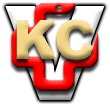 